ФГБУ «Арктический и антарктический научно-исследовательский институт»МЦД МЛИнформационные материалы по мониторингу морского ледяного покрова Арктики и Южного Океана на основе данных ледового картирования и пассивного микроволнового зондирования SSMR-SSM/I-SSMIS-AMSR213.11.2017 - 21.11.2017Контактная информация: лаб. МЦДМЛ ААНИИ, тел. +7(812)337-3149, эл.почта: vms@aari.aq Адрес в сети Интернет: http://wdc.aari.ru/datasets/d0042/  СодержаниеСеверное Полушарие	3Рисунок 1а,б – Ледовая карта СЛО и повторяемость кромки за текущую неделю (цветовая окраска по общей сплоченности и преобладающему возрасту).	3Рисунок 1в – Положение кромки льда и зон разреженных и сплоченных льдов СЛО за последний доступный срок на основе ледового анализа НЛЦ США  	4Рисунок 2 – Обзорная ледовая карта СЛО за текущую неделю и аналогичные периоды 2007-2016 гг.	5Рисунок 3 – Поля распределения средневзвешенной толщины льда на основе совместной модели морского льда – океана ACNFS за текущие сутки и 2010-2016 гг.	6Таблица 1 – Динамика изменения значений ледовитости для акваторий Северной полярной области за текущую неделю по данным наблюдений SSMR-SSM/I-SSMIS	7Таблица 2 - Медианные значения ледовитости для Северной полярной области и 3-х меридиональных секторов за текущие 30 и 7-дневные интервалы и её аномалии от 2011-2016 гг. и интервалов 2006-2017 гг. и 1978-2017 гг. по данным наблюдений SSMR-SSM/I-SSMIS	7Таблица 3 – Экстремальные и средние значения ледовитости для Северной полярной области и 3 меридиональных секторов за текущий 7-дневный интервал по данным наблюдений SSMR-SSM/I-SSMIS, алгоритм NASATEAM	8Рисунок 4 – Ежедневные оценки сезонного хода ледовитости для Северной Полярной Области и её трех меридиональных секторов за период с 26.10.1978 по текущий момент времени по годам.	9Рисунок 5 – Медианные распределения сплоченности льда за текущие 7 и 30 дневные интервалы времени и её разности относительно медианного распределения за те же промежутки за 1978-2017 и 2007-2017гг. на основе расчетов по данным SSMR-SSM/I-SSMIS,алгоритм NASATEAM .	11Южный океан	12Рисунок 6а,б – Ледовая карта Южного Океана за последний доступный срок на (окраска по общей сплоченности и преобладающему возрасту) 	12Рисунок 6в – Положение кромки льда и зон разреженных и сплоченных льдов Южного Океана за последний доступный срок на основе ледового анализа НЛЦ США 	14Рисунок 7 – Ежедневные оценки сезонного хода ледовитости Южного Океана и его трёх меридиональных секторов за период с 26.10.1978 по текущий момент времени по годам 	15Рисунок 8 – Медианные распределения общей сплоченности льда за текущие 7 и 30 дневные интервалы времени и её разности относительно медианного распределения за те же промежутки за периоды 1978-2017 и 2007-2017 гг. на основе расчетов по данным SSMR-SSM/I-SSMIS	15Таблица 4 – Динамика изменения значений ледовитости для акваторий Южного океана за текущий 7-дневный интервал  по данным наблюдений SSMR-SSM/I-SSMIS	16Таблица 5 - Медианные значения ледовитости для Южного океана и 3 меридиональных секторов за текущие 30 и 7-дневные интервалы и её аномалии от 2011-2016 гг. и интервалов 2007-2017 гг. и 1978-2017 гг. по данным наблюдений SSMR-SSM/I-SSMIS, алгоритм NASATEAM………	16Таблица 6 – Экстремальные и средние значения ледовитости для Южного океана и 3 меридиональных секторов за текущий 7-дневный интервал по данным наблюдений SSMR-SSM/I-SSMIS, алгоритм NASATEAM	16Земля в целом	17Рисунок 9 – Ежедневные cглаженные окном 365 суток значения ледовитости Арктики, Антарктики и Земли в целом с 26.10.1978 на основе SSMR-SSM/I-SSMIS	17Рисунок 10 – Ежедневные cглаженные окном 365 суток значения приведенной ледовитости Арктики, Антарктики и Земли в целом с 26.10.1978 на основе SSMR-SSM/I-SSMIS	18Приложение 1 – Статистические значения ледовитостей по отдельным акваториям Северной Полярной Области и Южного океана	19Таблица 7 – Средние, аномалии среднего и экстремальные значения ледовитостей для Северной полярной области и её отдельных акваторий за текущие 7 и 30 дневные промежутки времени по данным наблюдений SSMR-SSM/I-SSMIS, алгоритм NASATEAM за период 1978-2017 гг.	20Таблица 8 – Средние, аномалии среднего и экстремальные значения ледовитостей для Южного океана и его отдельных акваторий за текущие 7 и 30 дневные интервалы времени по данным наблюдений SSMR-SSM/I-SSMIS, алгоритм NASATEAM за период 1978-2017 гг.	21Таблица 9 – Динамика изменения значений ледовитости для акваторий Северной полярной области и Южного океана за текущую неделю по данным наблюдений SSMIS	23Характеристика исходного материала и методика расчетов	24Северное Полушарие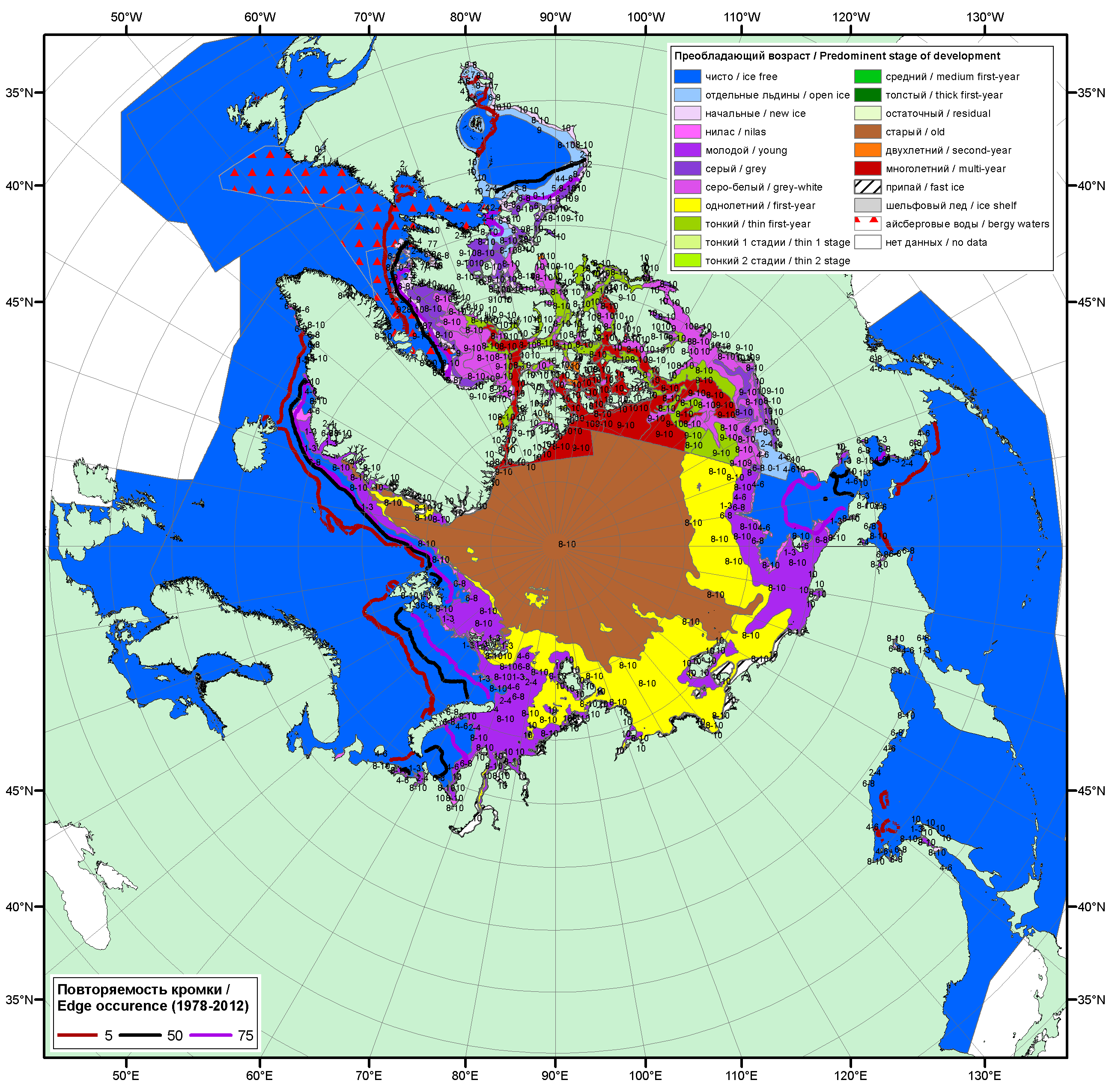 Рисунок 1а – Обзорная ледовая карта СЛО за 13.11.2017-21.11.2017 г. (цветовая раскраска по преобладающему возрасту) на основе ледового анализа ААНИИ (21.11), Канадской ледовой службы (13.11), Национального ледового центра США (16.11), положение метеорологический дрейфующих буев IABP и Argos на 21.11.2017T1200+00 и повторяемость кромки за 21-25.11 за период 1979-2012 гг. по наблюдениям SSMR-SSM/I-SSMIS (алгоритм NASATEAM).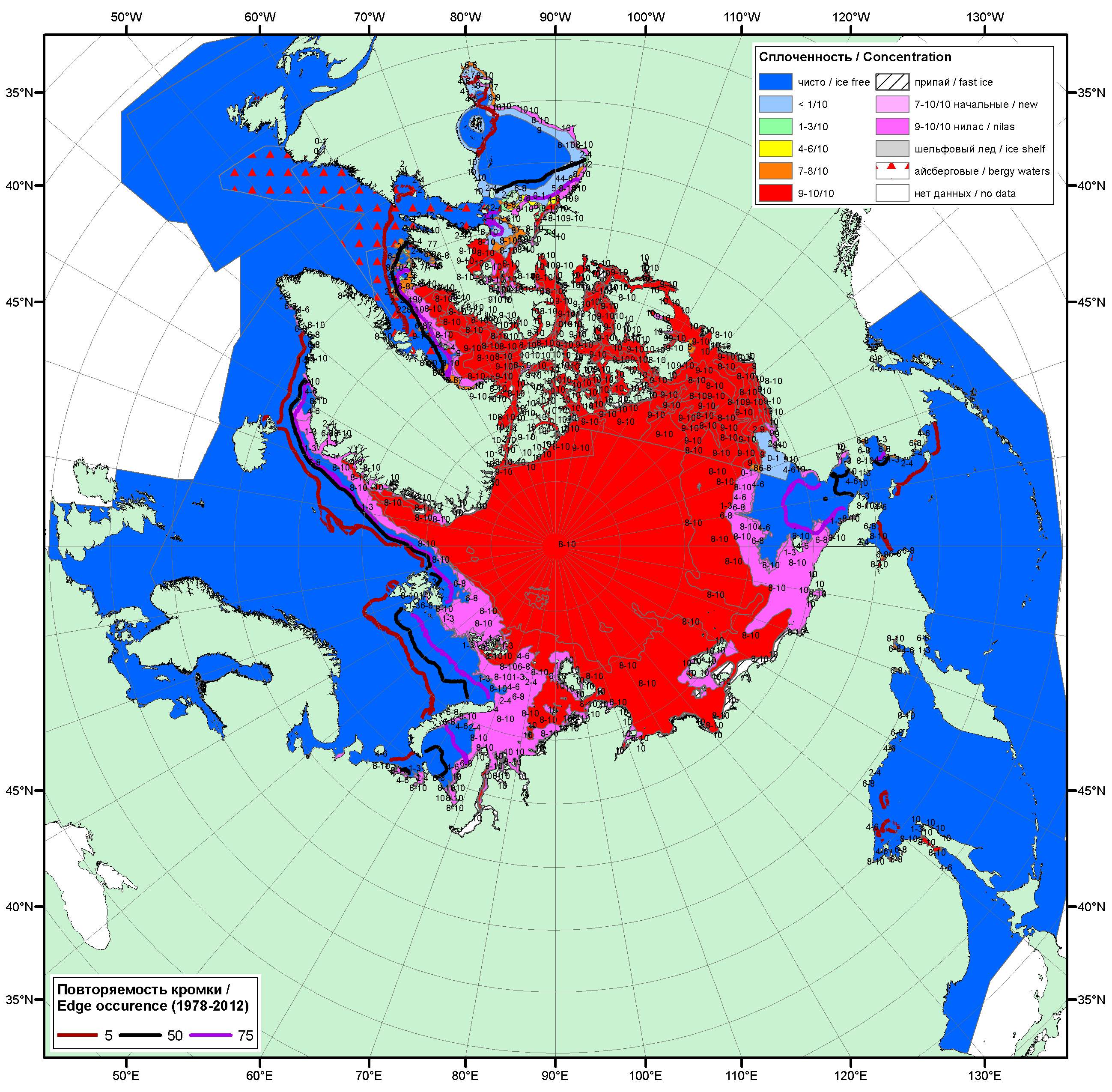 Рисунок 1б – Обзорная ледовая карта СЛО за 13.11.2017 - 21.11.2017 г. (цветовая раскраска по общей сплоченности) на основе ледового анализа ледового анализа ААНИИ (21.11), Канадской ледовой службы (13.11) и Национального ледового центра США (16.11), положение метеорологический дрейфующих буев IABP и Argos на 21.11.2017T1200+00 и повторяемость кромки за 21-25.11 за период 1979-2012 гг. по наблюдениям SSMR-SSM/I-SSMIS (алгоритм NASATEAM).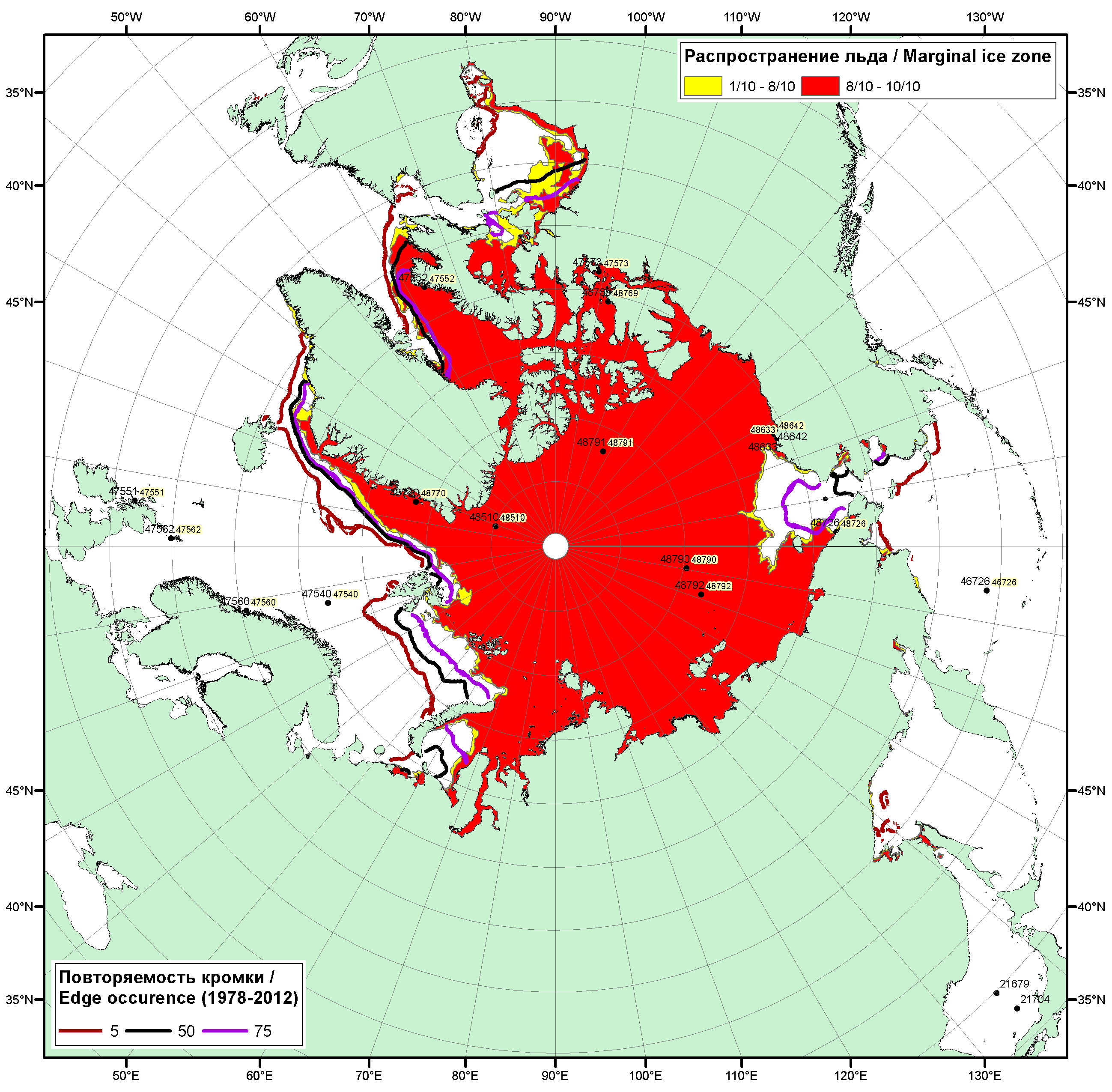 Рисунок 1в – Положение кромки льда и зон разреженных (<8/10) и сплоченных (≥8/10) льдов СЛО за 21.11.2017 г. на основе ледового анализа Национального Ледового Центра США, положение метеорологический дрейфующих буев IABP и Argos на 21.11.2017T1200+00 и повторяемость кромки за 21-25.11 за период 1979-2012 гг. по наблюдениям SSMR-SSM/I-SSMIS (алгоритм NASATEAM)Рисунок 2 – Обзорная ледовая карта СЛО за 13.11 - 21.11.2017 г. и аналогичные периоды 2007-2016 гг. на основе ледового анализа ААНИИ, Канадской ледовой службы и Национального ледового центра США.Таблица 1 – Динамика изменения значений ледовитости по сравнению с предыдущей неделей для морей Северной полярной области за 13.11–19.11.2017 г. по данным наблюдений SSMR-SSM/I-SMISТаблица 2 - Медианные значения ледовитости для Северной полярной области, 3-х меридиональных секторов и моря СМП за текущие 30 и 7-дневные интервалы и её аномалии от 2012-2016 гг. и интервалов 2007-2017 гг. и 1978-2017 гг. по данным наблюдений SSMR-SSM/I-SSMIS, алгоритмы NASATEAM Северная полярная областьСектор 45°W-95°E (Гренландское - Карское моря)Сектор 95°E-170°W (моря Лаптевых - Чукотское, Берингово, Охотское)Сектор 170°W-45°W (море Бофорта и Канадская Арктика)Северный Ледовитый океанМоря СМП (моря Карское-Чукотское)Таблица 3 – Экстремальные и средние значения ледовитости для Северной полярной области, 3 меридиональных секторов и моря СМП за текущий 7-дневный интервал по данным наблюдений SSMR-SSM/I-SSMIS, алгоритмы NASATEAMСеверная полярная областьСектор 45°W-95°E (Гренландское - Карское моря)Сектор 95°E-170°W (моря Лаптевых - Чукотское, Берингово, Охотское)Сектор 170°W-45°W (море Бофорта и Канадская Арктика)Северный Ледовитый океанМоря СМП (моря Карское-Чукотское)Рисунок 4 – Ежедневные оценки сезонного хода ледовитости для Северной Полярной Области и трех меридиональных секторов за период 26.10.1978 - 19.11.2017 по годам на основе расчетов по данным SSMR-SSM/I-SSMIS, алгоритмы NASATEAM: а) Северная полярная область, б) сектор 45°W-95°E (Гренландское – Карское моря), в) сектор 95°E-170°W (моря Лаптевых – Чукотское и Берингово, Охотское), г) сектор 170°W-45°W (море Бофорта и Канадская Арктика), д) Северный Ледовитый океан, е) Северный морской путь (Карское - Чукотское моря).Рисунок 5 – Медианные распределения сплоченности льда за текущие 7 и 30-дневные промежутки и её разности относительно медианного распределения за те же месяца за периоды 1979-2017 (центр) и 2007-2017 гг. (справа) на основе расчетов по данным SSMR-SSM/I-SSMIS, алгоритмы NASATEAM.Южный океан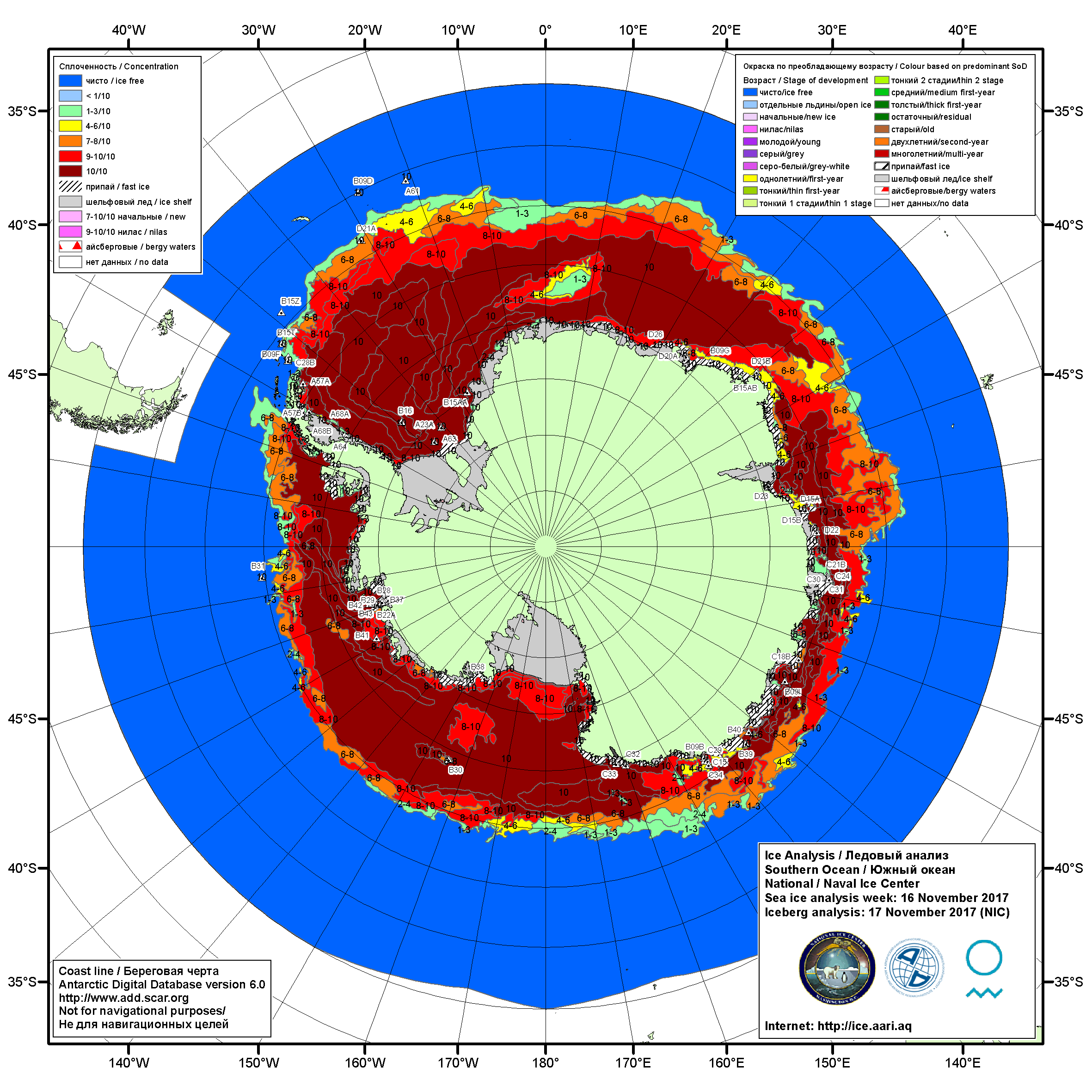 Рисунок 6а – Ледовая карта Южного океана (цветовая окраска по общей сплоченности) и расположение крупных айсбергов на основе информации совместного ледового анализа НЛЦ США, ААНИИ и НМИ (Норвегия) за 16.11.2017.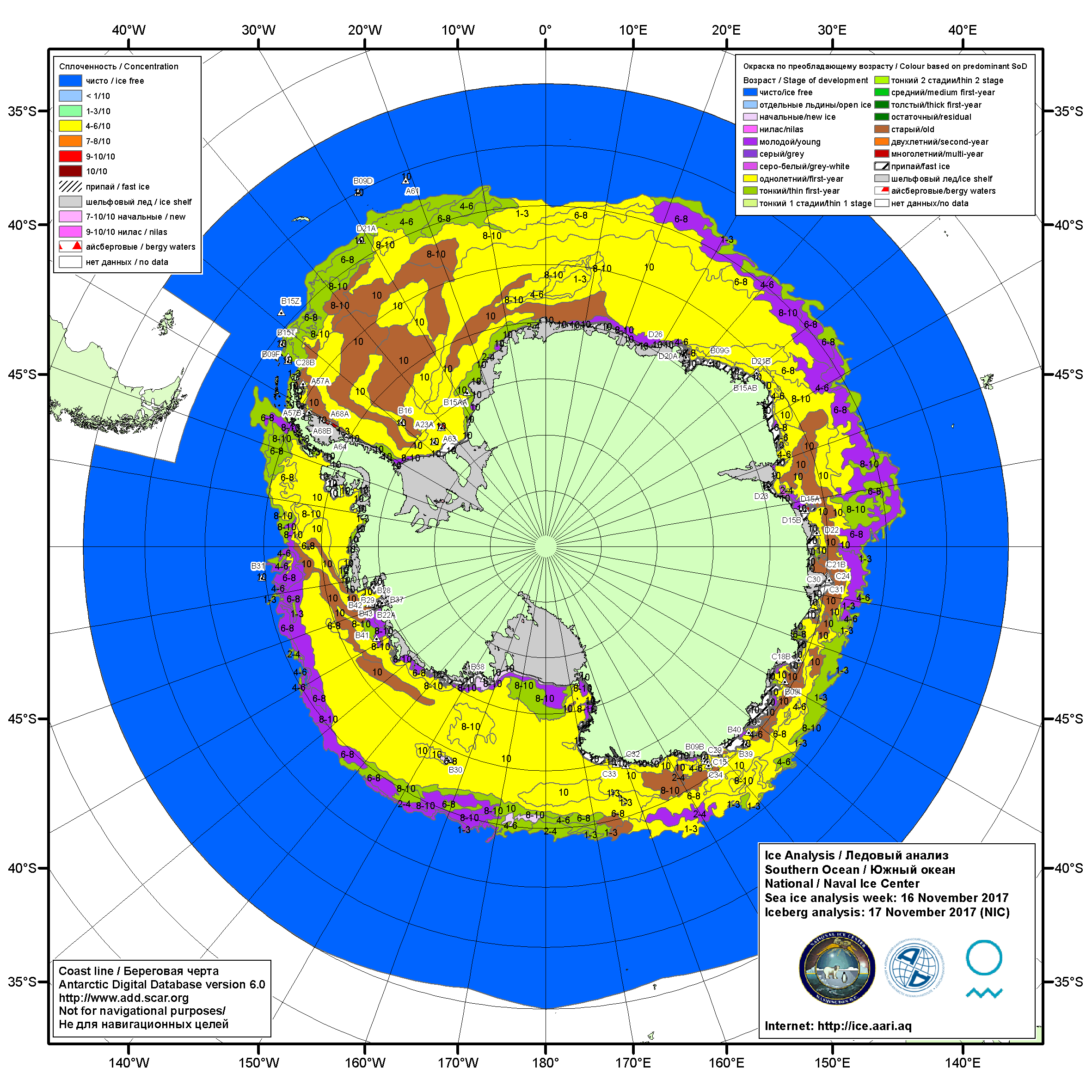 Рисунок 6б – Ледовая карта Южного океана (цветовая окраска по возрасту) и расположение крупных айсбергов на основе информации совместного ледового анализа НЛЦ США, ААНИИ и НМИ (Норвегия) за 16.11.2017.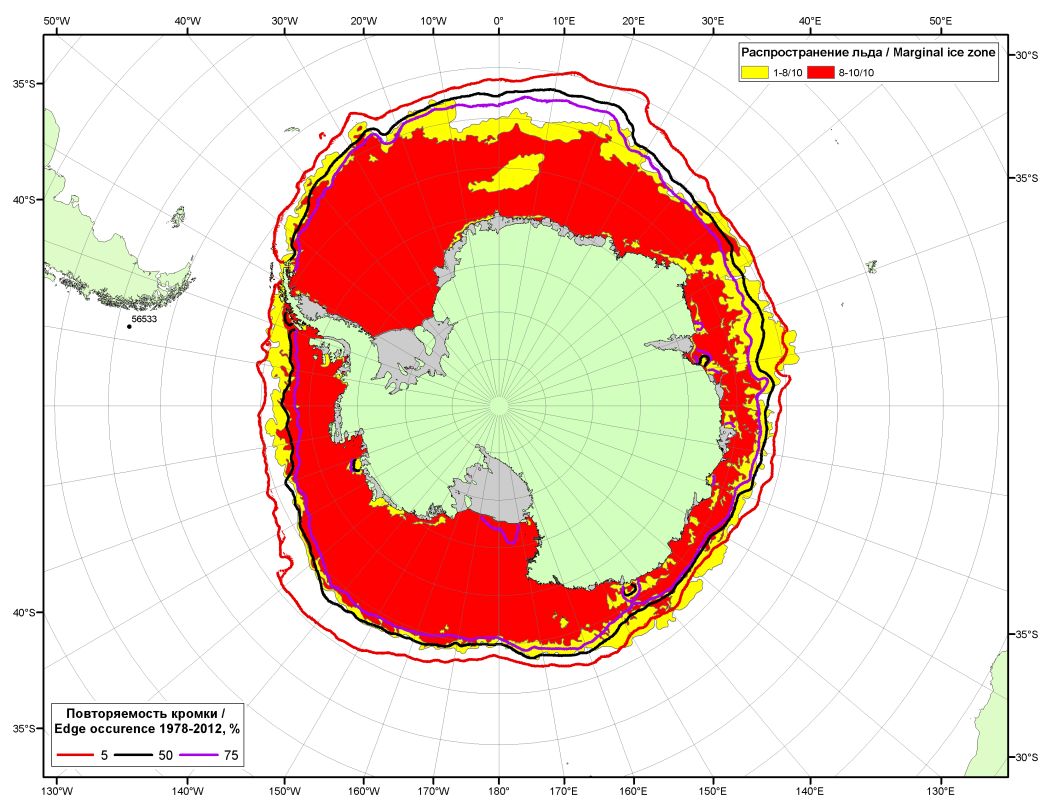 Рисунок 6в – Положение кромки льда и зон разреженных (<8/10) и сплоченных (≥8/10) льдов Южного океана за 21.11.2017 г. на основе ледового анализа Национального Ледового Центра США, положение метеорологический дрейфующих буев IABP и Argos на 21.11.2017T1200+00 и повторяемость кромки за 21-25.11 за период 1979-2012 гг. по наблюдениям SSMR-SSM/I-SSMIS (алгоритм NASATEAM.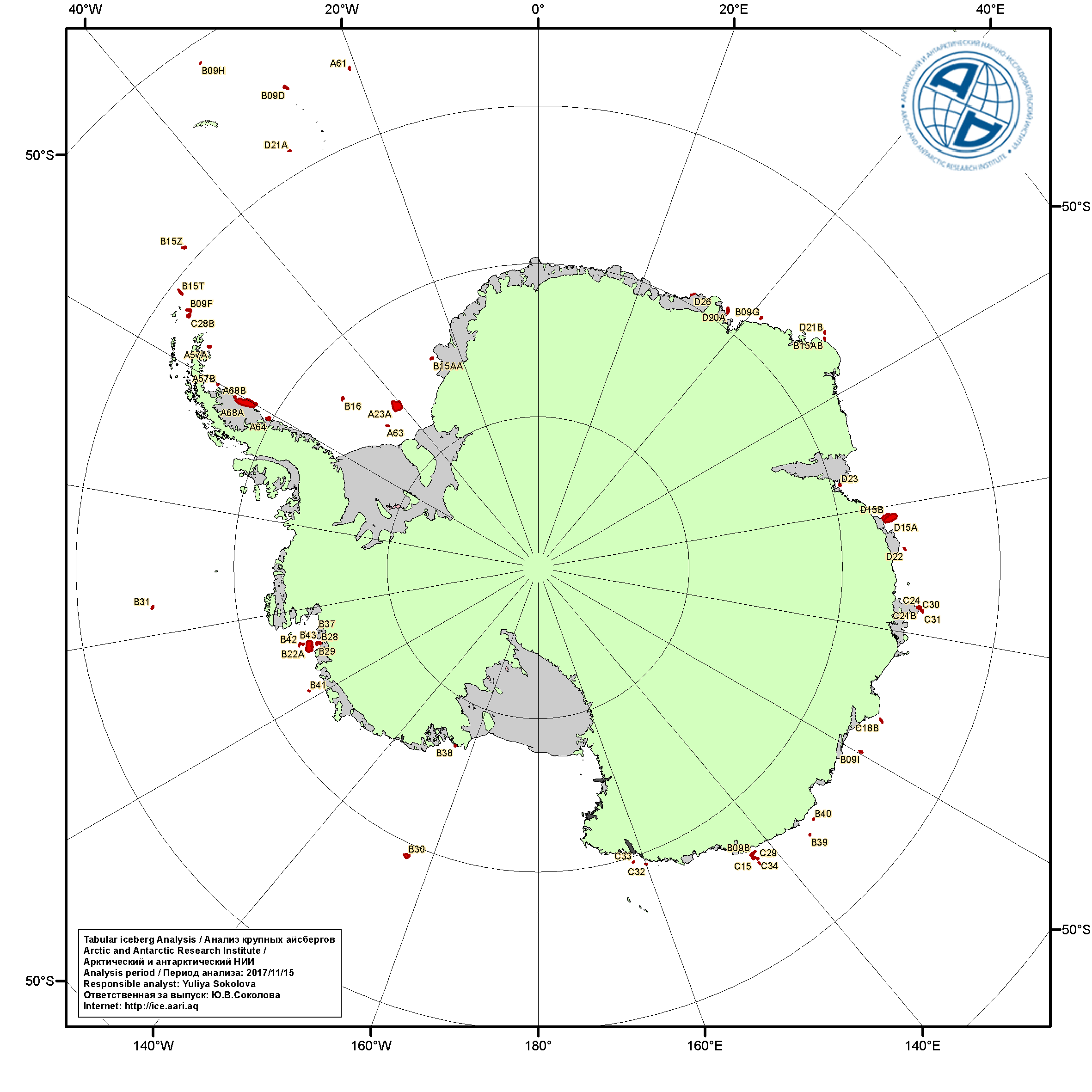 Рисунок 6г – Анализ ААНИИ крупных айсбергов Южного океана за 15.11.2017.Рисунок 7 – Ежедневные оценки сезонного хода ледовитости Южного Океана и меридиональных секторов за период 26.10.1978 – 19.11.2017 по годам на основе расчетов по данным SSMR-SSM/I-SSMIS, алгоритм NASATEAM: а) Южный Океан, б) Атлантический сектор (60°W-30°E, море Уэдделла), в) Индоокеанский сектор (30°E-150°E, моря Космонавтов, Содружества, Моусона), г) Тихоокеанский сектор (150°E-60°W, моря Росса, Беллинсгаузена)Рисунок 8 – Медианные распределения общей сплоченности льда за текущие 7 и 30-дневные промежутки (слева) и её разности относительно медианного распределения за тот же месяц за периоды 1978-2017 (центр) и 2007-2017 гг. (справа) на основе расчетов по данным SSMR-SSM/I-SSMIS, алгоритм NASATEAMТаблица 4 – Динамика изменения значений ледовитости по сравнению с предыдущей неделей для морей Южного океана за 13.11 - 19.11.2017 г. по данным наблюдений SSMR-SSM/I-SSMISТаблица 5 - Медианные значения ледовитости для Южного океана и 3 меридиональных секторов за текущие 30 и 7-дневные интервалы и её аномалии от 2012-2016 гг. и интервалов 2007-2017 гг. и 1978-2017 гг. по данным наблюдений SSMR-SSM/I-SSMIS, алгоритм NASATEAMЮжный ОкеанАтлантический сектор (60°W-30°E, море Уэдделла)Индоокеанский сектор (30°E-150°E, моря Космонавтов, Содружества, Моусона)Тихоокеанский сектор (150°E-60°W, моря Росса, Беллинсгаузена)Таблица 6 – Экстремальные значения ледовитости для Южного океана и 3 меридиональных секторов за текущий 7-дневный интервал по данным наблюдений SSMR-SSM/I-SSMIS, алгоритм NASATEAMЮжный ОкеанАтлантический сектор (60°W-30°E, море Уэдделла)Индоокеанский сектор (30°E-150°E, моря Космонавтов, Содружества, Моусона)Тихоокеанский сектор (150°E-60°W, моря Росса, Беллинсгаузена)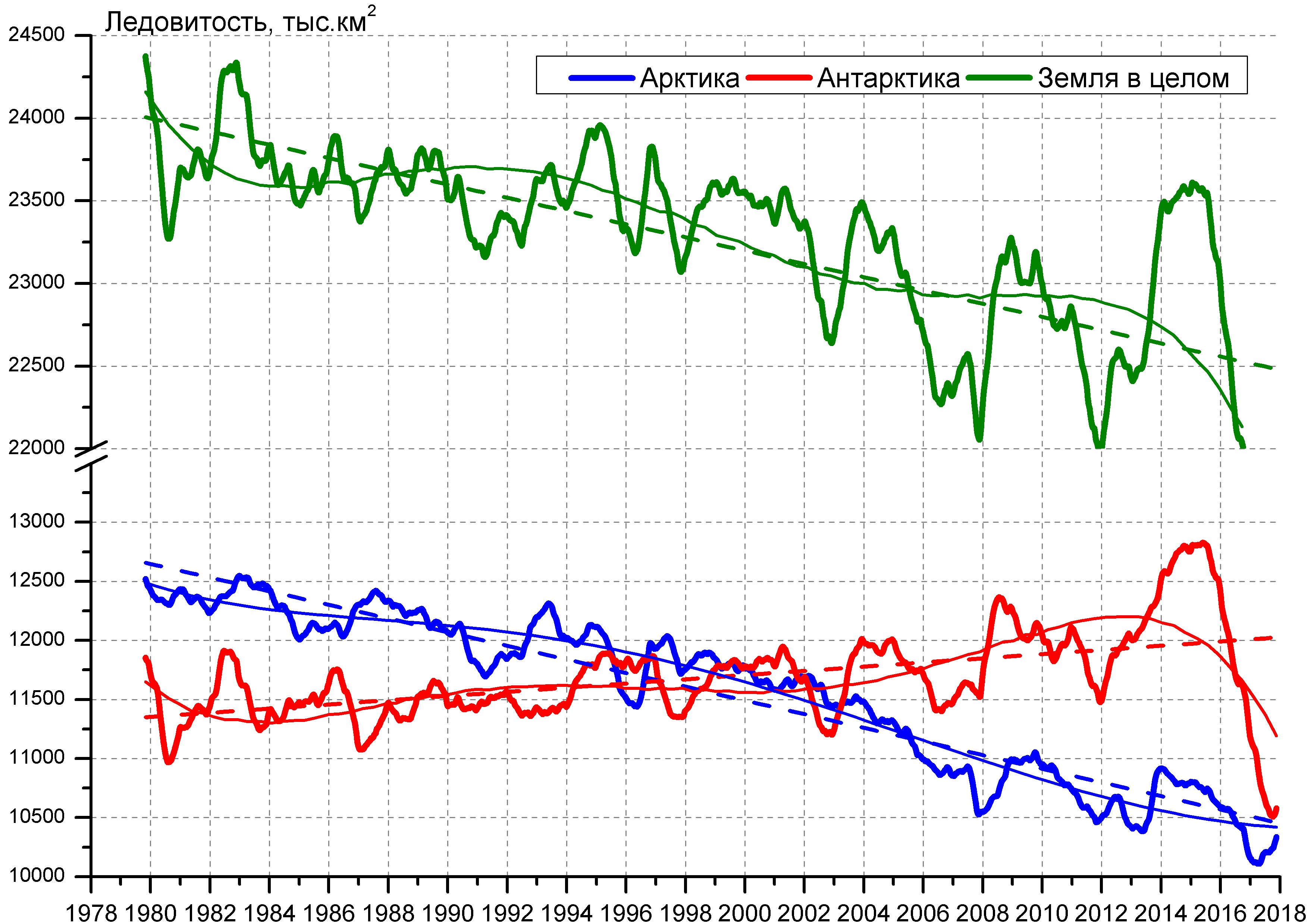 Рисунок 9 – Ежедневные cглаженные окном 365 суток значения ледовитости Арктики, Антарктики и Земли в целом с 26.10.1978 по 19.11.2017 на основе SSMR-SSM/I-SSMIS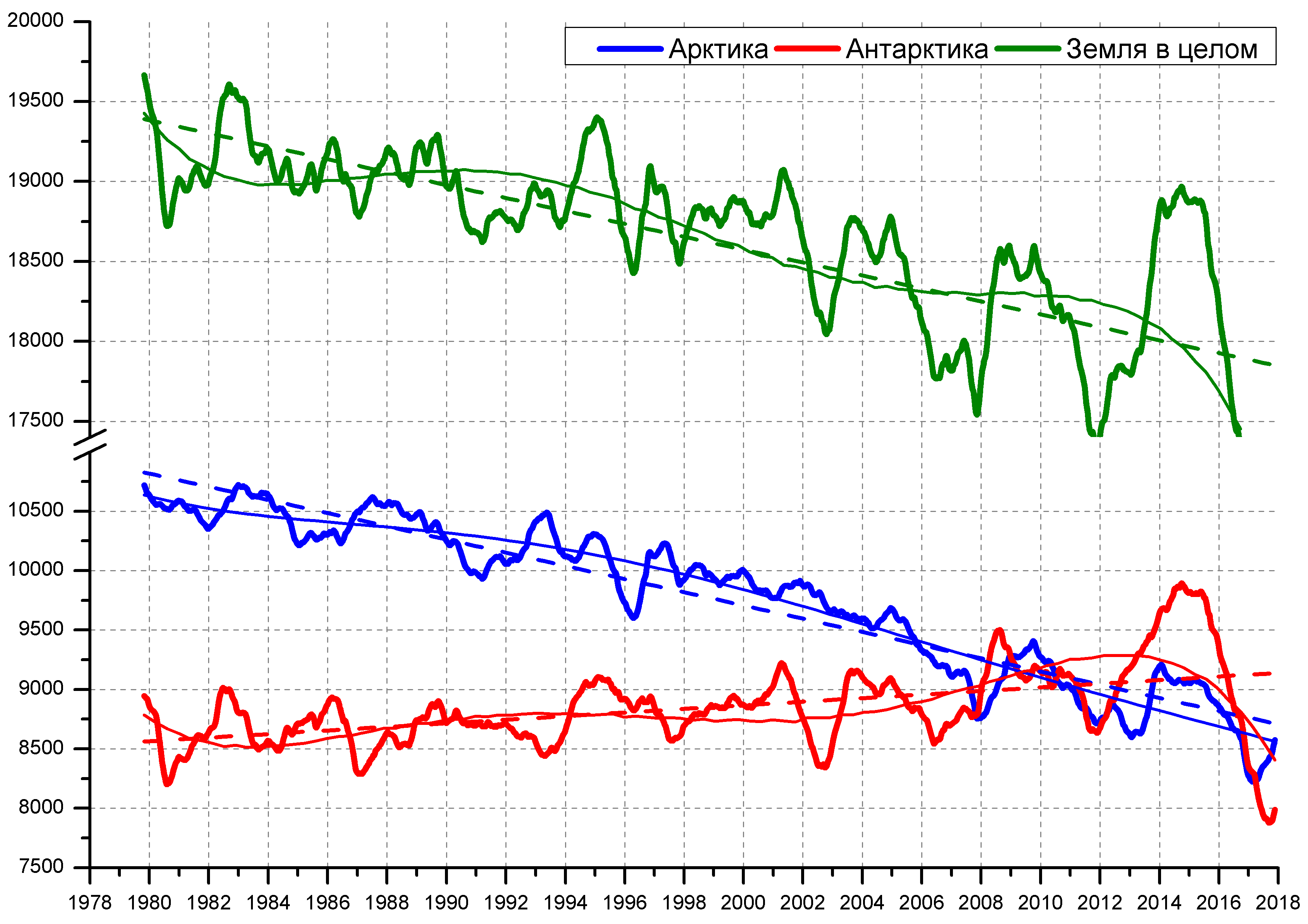 Рисунок 10 – Ежедневные cглаженные окном 365 суток значения приведенной ледовитости (площади морского льда) Арктики, Антарктики и Земли в целом с 26.10.1978 по 19.11.2017 на основе SSMR-SSM/I-SSMISПриложение 1 – Статистические значения ледовитостей по отдельным акваториям Северной Полярной Области и Южного океанаТаблица 7 – Средние, аномалии среднего и экстремальные значения ледовитостей для Северной полярной области и её отдельных акваторий за текущие 7-дневный (неделя) и 30-дневный промежутки времени по данным наблюдений SSMR-SSM/I-SSMIS, алгоритм NASATEAM за период 1978-2017 гг.13-19.1120.10-19.11Таблица 8 – Средние, аномалии среднего и экстремальные значения ледовитостей для Южного океана и его отдельных акваторий за текущие 7-дневный (неделя) и 30-дневный промежутки времени по данным наблюдений SSMR-SSM/I-SSMIS, алгоритм NASATEAM за период 1978-2017 гг.13-19.1120.10-19.11Таблица 9 – Динамика изменения значений ледовитости по сравнению с предыдущей неделей для морей Северной полярной области и Южного океана за текущий 7-дневный (неделя) промежуток времени по данным наблюдений SSMIS13-19.1113-19.1113-19.1113-19.1113-19.1113-19.1113-19.11Характеристика исходного материала и методика расчетовДля иллюстрации ледовых условий Арктического региона представлены совмещенные региональные карты ААНИИ, ГМЦ России, ледовой службы Германии (BSH), Канадской ледовой службы – КЛС и Национального ледового центра США - НЛЦ. Совмещение карт выполнено путем перекрытия слоев (ААНИИ, слой #1), (региональная карта НЛЦ, слой #1), (ГМЦ России, слой #1), (BSH, слой #1) -> (КЛС, слой #2)  –> (обзорная карта НЛЦ, слой #3). Как результат, карты ААНИИ характеризуют ледовые условия морей Гренландского…Бофорта и Охотского, карты ГМЦ России – Азовского, Каспийского и Белого, карты НЛЦ – Берингова моря, карты BSH – Балтийского карты КЛС - морей Бофорта, Канадского архипелага, Баффина, Девисова пролива, Лабрадор, Св. Лаврентия, а НЛЦ - Арктического Бассейна, Линкольна,  южной части Гренландского моря, а также в летний период – моря Бофорта, Чукотское и Берингово (при этом полный охват карт НЛЦ – вся акватория СЛО и субполярные моря). Для построения совмещенных карт используется архив данных в обменном формате ВМО СИГРИД3 Мирового центра данных по морскому льду (МЦД МЛ). В пределах отдельного срока выборка карт из архива проводилась по критериям близости карт к сроку выпуска карты ААНИИ с максимальным интервалом времени между картами до 7 суток (день недели выпуска карт ААНИИ и ГМЦ России– каждая среда, BSH – каждый понедельник, КЛС – каждый вторник, НЛЦ – 1 раз в 2 недели по вторникам для циркумполярных карт и понедельник – четверг для региональных карт). Для иллюстрации полей толщин льда СЛО использованы ежедневные данные по распределению средневзвешенной толщины льда численной модели ACNFS. Численная модель ACNFS имеет пространственное разрешение 1/12° и является совместной моделью морского льда – океана диагностики и краткосрочного прогнозирования состояния ледяного покрова  всех акваторий Северного полушария севернее 40 с.ш. В модели ACNFS используется ледовый блок CICE (Hunke and Lipscomb, 2008), совмещенный с  моделью океана HYCOM (Metzger et al., 2008, 2010). Атмосферный форсинг включает поля приземных метеопараметров и радиационного баланса поверхности. Исходная ледовая информация, используемая для расчетов по модели, включают данные альтиметра, ТПО, сплоченность, профиля температуры и солёности воды.Для иллюстрации ледовых условий Южного океана, а также Северной Полярной области за последние сутки используются ежедневные циркумполярные ледовые информационные продукты НЛЦ США по оценке расположения кромки льда и ледяных массивов - MIZ (Marginal Ice Zone). Для цветовой окраски карт использован стандарт ВМО (WMO/Td. 1215) для зимнего (по возрасту) и летнего (по общей сплоченности) периодов. Следует также отметить, что в зонах стыковки карт ААНИИ, ГМЦ России, КЛС и НЛЦ наблюдается определенная несогласованность границ и характеристик ледовых зон вследствие ряда различий в ледовых информационных системах подготавливающих служб (карты для Балтийского моря представлены только BSH или ААНИИ). Однако, данная несогласованность несущественна для целей интерпретации ледовых условий в рамках настоящего обзора. Для получения оценок ледовитости (extent) и приведенной ледовитости – площади льда (area) отдельных секторов, морей, частей морей Северной полярной области и Южного океана и климатического положения кромок заданной повторяемости на основе данных спутниковых систем пассивного микроволнового зондирования SSMR-SSM/I-SSMIS-AMSR2 в МЦД МЛ ААНИИ принята следующая технология расчетов:источник данных – архивные (Cavalieri et al., 2008, Meier et al., 2006) и квазиоперативные (Maslanik and Stroeve, 1999) c задержкой 1-2 дня ежедневные матрицы (поля распределения) оценок общей сплоченности Северной (севернее 45° с.ш.) и Южной (южнее 50° с.ш.) Полярных областей на основе обработанных по алгоритму NASATEAM данных многоканальных микроволновых радиометров SSMR-SSM/I-SSMIS ИСЗ NIMBUS-7 и DMSP за период с 26.10.1978 г. по настоящий момент времени, копируемые с сервера НЦДСЛ;источник данных – ежедневные матрицы (поля распределения) оценок общей сплоченности Северной и Южной полярной областей на основе обработанных по алгоритму Bootstrap данных многоканального микроволнового радиометра AMSR2 ИСЗ GCOM-W1(SHIZUKU) за период с 01.07.2012 г. по настоящий момент времени, предоставленные Японским космическим агентством (provided by JAXA);область расчета – Северная и Южная Полярные области и их регионы с использованием масок океан/суша НЦДСЛ (http://nsidc.org/data/polar_stereo/tools_masks.html);границы используемых масок расчета отдельных меридиональных секторов, морей, частей морей Северной полярной области и Южного океана представлены на рисунках П1 – П2, не совпадают с используемыми в НЦДСЛ масками для отдельных акваторий Мирового океана и основаны на номенклатуре ААНИИ для морей Евразийского шельфа (Гренландское - Чукотское), Атласе Северного ледовитого океана (1980) и Атласе океанов (1980) издательства ГУНИО МО.вычислительные особенности расчета – авторское программное обеспечение ААНИИ с сохранением точности расчетов и оценке статистических параметров по гистограмме распределения и свободно-распространяемое программное обеспечение GDAL для векторизации полей климатических параметров;Исходная информация в формате ВМО СИГРИ3 доступна на сервере МЦД МЛ по адресам http://wdc.aari.ru/datasets/d0004 (карты ААНИИ), http://wdc.aari.ru/datasets/d0031 (карты КЛС), http://wdc.aari.ru/datasets/d0032 (карты НЛЦ), ), http://wdc.aari.ru/datasets/d0033  (карты ГМЦ России) и ), http://wdc.aari.ru/datasets/d0035 (карты BSH).   В графическом формате PNG совмещенные карты ААНИИ-КЛС-НЛЦ доступны по адресу http://wdc.aari.ru/datasets/d0040. Результаты расчетов ледовитости Северной, Южной полярных областей, их отдельных меридиональных секторов, морей и частей морей доступны на сервере МЦД МЛ ААНИИ в каталогах соответственно http://wdc.aari.ru/datasets/ssmi/data/north/extent/ и http://wdc.aari.ru/datasets/ssmi/data/south/extent/.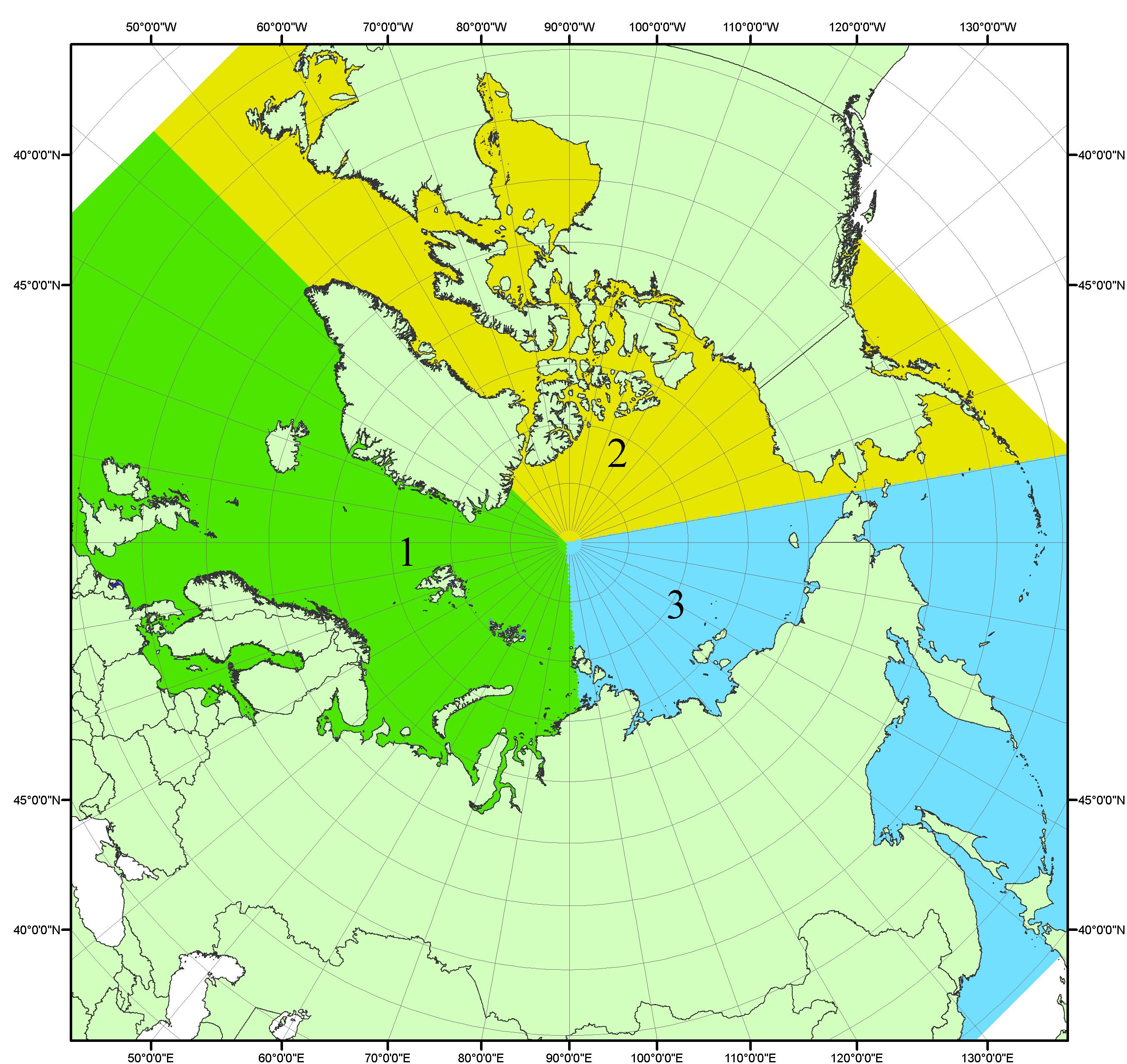 Рисунок П1 – Секторальное деление северной полярной области. 1 - Сектор 45°W-95°E (Гренландское - Карское моря); 2 - Сектор 170°W-45°W (море Бофорта и Канадская Арктика); 3 - Сектор 95°E-170°W (моря Лаптевых - Чукотское, Берингово, Охотское, Японское)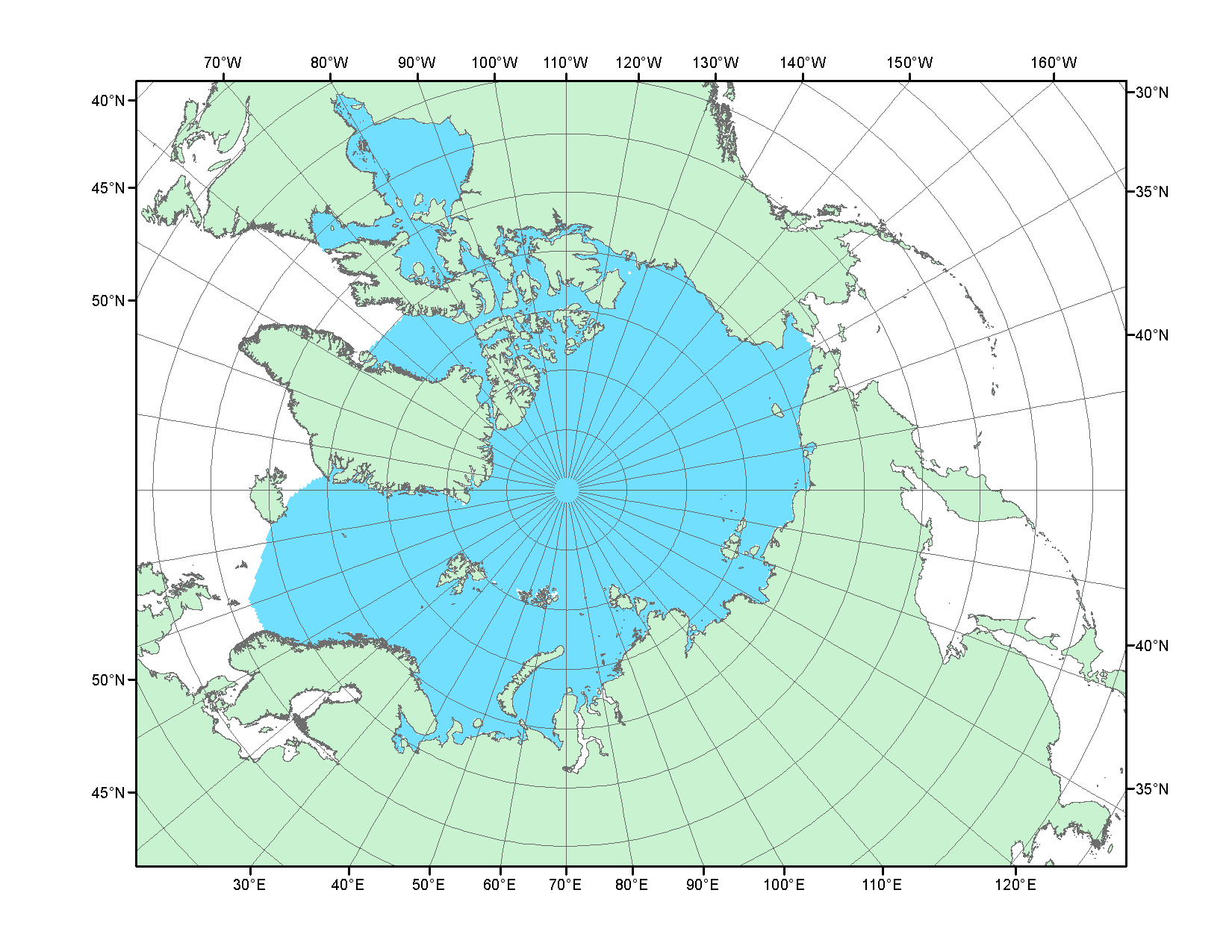 Рисунок П2 – Северный ледовитый океан в официальных границах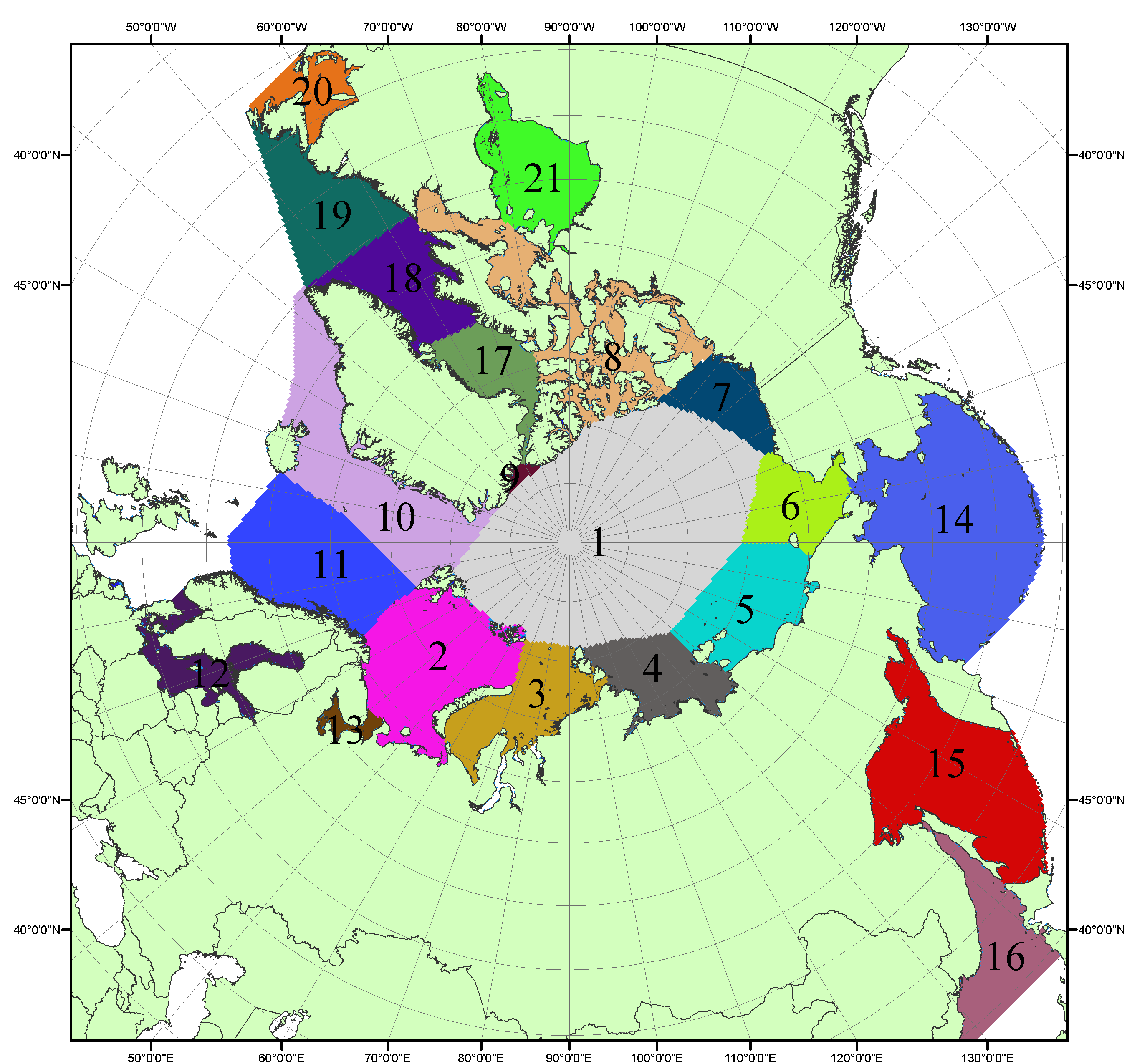 Рисунок П3 – Моря северной полярной области. 1 – Арктический бассейн; 2- Баренцево море; 3 – Карское море; 4 – море Лаптевых; 5 - Восточно-Сибирское море; 6 – Чукотское море; 7 – море Бофорта; 8 – Канадский архипелаг; 9 – море Линкольна; 10 – Гренландское море; 11 – Норвежское море; 12 – Балтийское море; 13 – Белое море; 14 – Берингово море; 15 – Охотское море; 16 – Японское море; 17 – море Баффина; 18 – Дейвисов пролив; 19 – море Лабрадор; 20 – залив Святого Лаврентия; 21 – Гудзонов залив.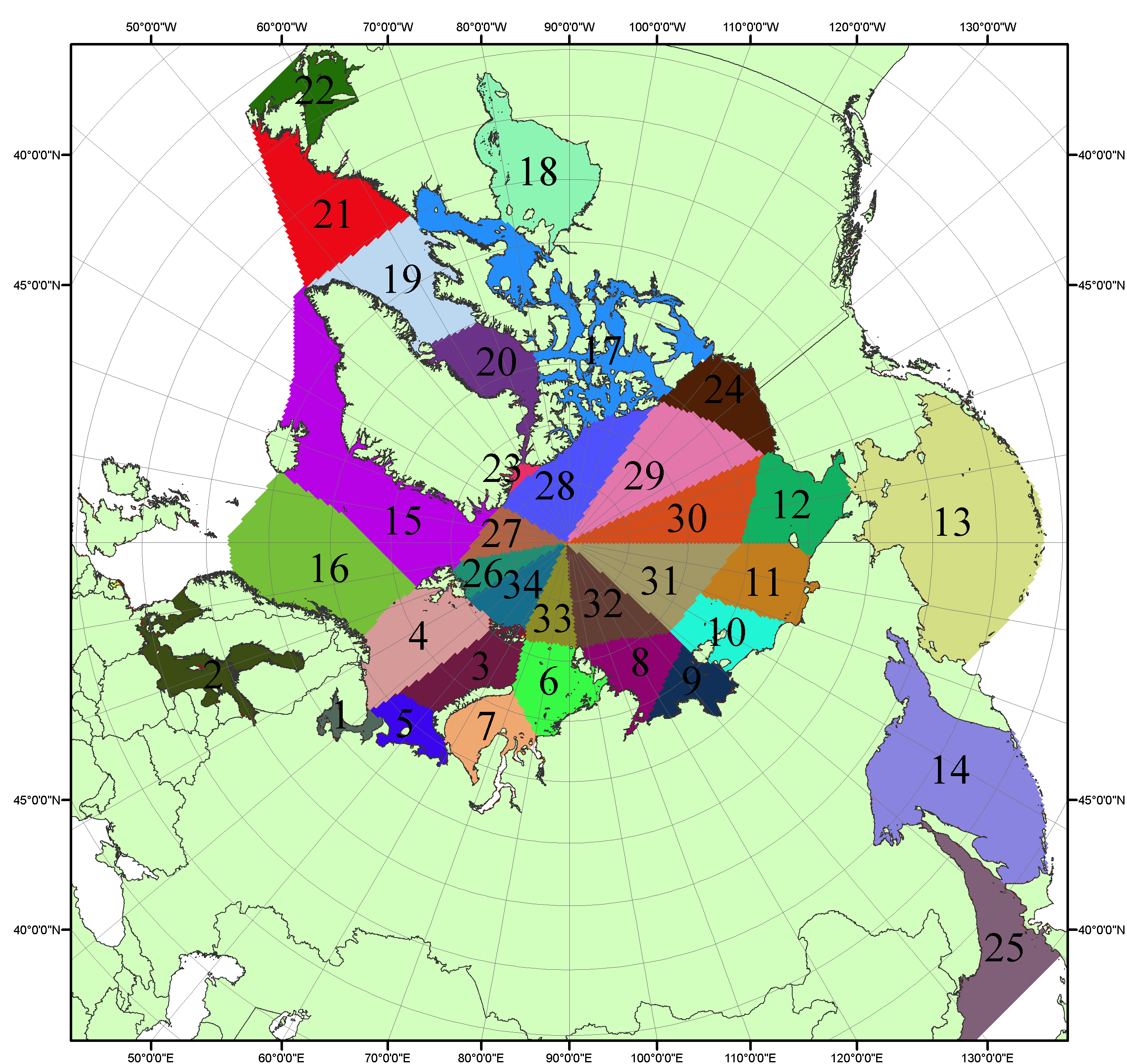 Рисунок П4 – Сектора и моря северной полярной области. 1 - Белое море; 2- Балтийское море; 3 – Баренцево море (СВ); 4 – Баренцево море (З); 5 - Баренцево море (ЮВ); 6 – Карское море (СВ); 7 – Карское море (ЮЗ); 8 – море Лаптевых (В); 9 – море Лаптевых (З); 10 – Восточно-Сибирское море (З); 11 – Восточно-Сибирское море (В); 12 –Чукотское море; 13 –Берингово море; 14 – Охотское море; 15 –Гренландское море; 16 – Норвежское море; 17 – Канадский архипелаг; 18 – Гудзонов залив; 19 – Дейвисов пролив; 20 - море Баффина; 21 – море Лабрадор; 22 - залив Святого Лаврентия; 23 - море Линкольна; 24 - море Бофорта; 25 - Японское море; 26 - сектор АО (30°з.д. – 10°в.д.); 27 – сектор АО (10°в.д. – 30°в.д.); 28 - сектор АО (30°в.д. – 65°в.д.); 29 - сектор АО (65°в.д. – 96°в.д.);30 - сектор АО (96°в.д. – 140°в.д.);31 - сектор АО (140°в.д. – 180°в.д.); 32 - сектор АО (180°в.д. – 156°з.д.); 33 - сектор АО (156°з.д. – 123°з.д.); 34 - сектор АО (123°з.д. – 30°з.д.).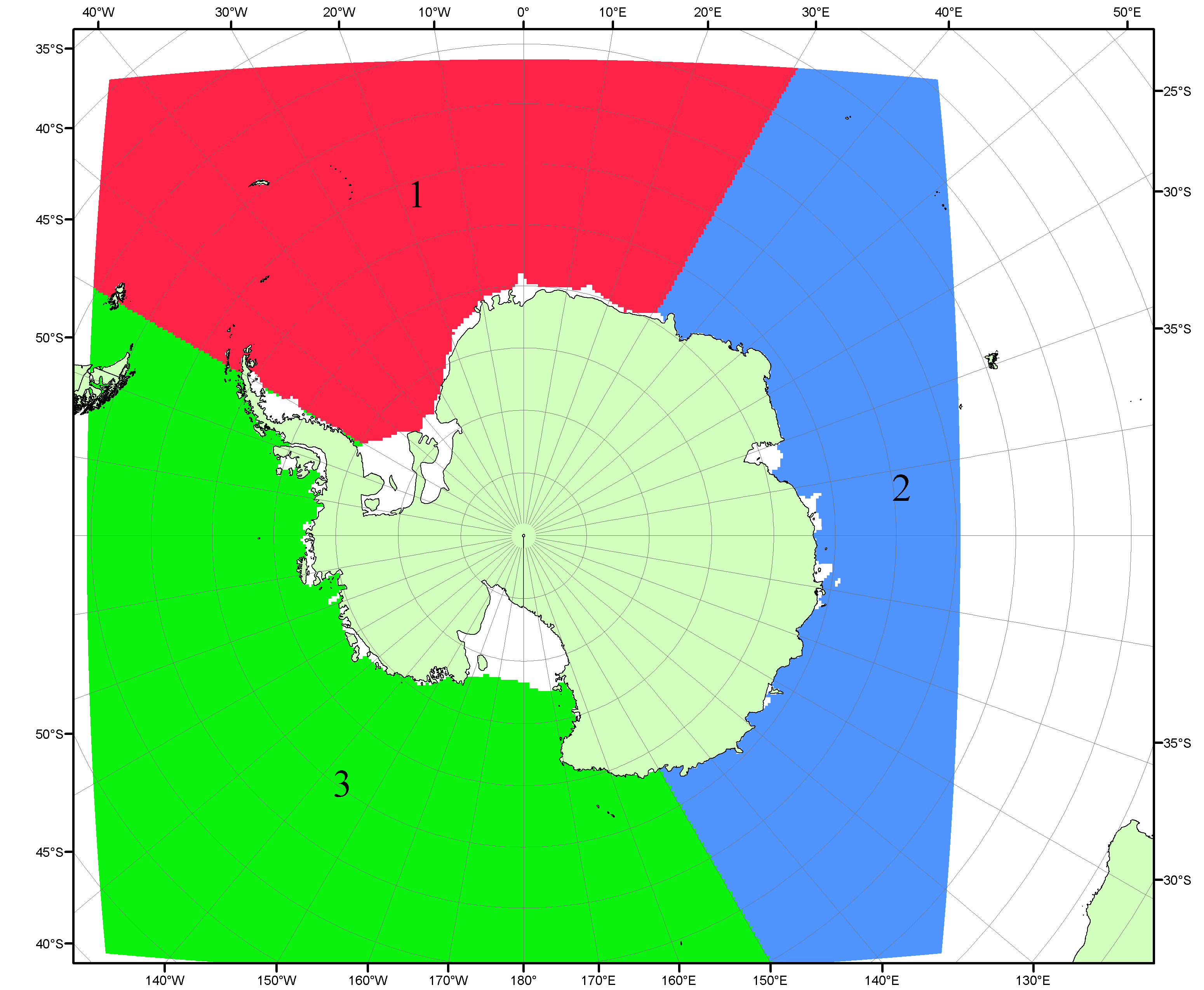 Рисунок П5 – Секторальное деление Южного океана. 1 - Атлантический сектор (60°W-30°E, море Уэдделла); 2 - Индоокеанский сектор (30°E-150°E, моря Космонавтов, Содружества, Моусона); 3 - Тихоокеанский сектор (150°E-60°W, моря Росса, Беллинсгаузена)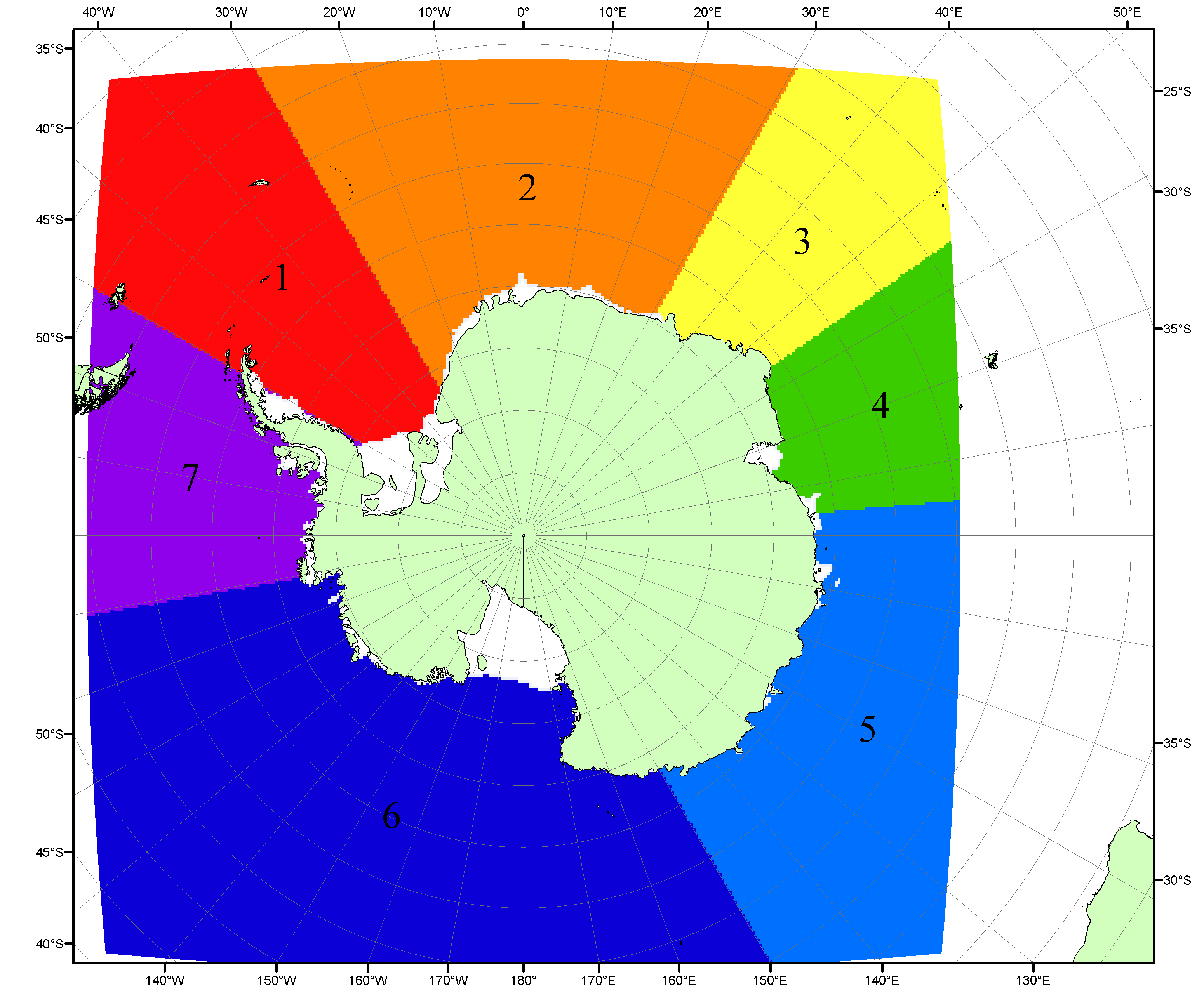 Рисунок П6 – Моря Южного океана. 1 – Западная часть моря Уэдделла; 2- Восточная часть моря Уэдделла; 3 – Море Космонавтов; 4 – море Содружества; 5 – море Моусона; 6 – море Росса; 7 – Море Беллинсгаузена.Список источников1. Атлас океанов. Северный Ледовитый океан. – 1980. М: Изд. ГУНИО МО СССР ВМФ – 184 с.2. Атлас океанов. Термины. Понятия. Справочные таблицы. - Изд. ВМФ МО СССР.-1980.3. Границы океанов и морей. – 1960. Л.: Изд. ГУНИО ВМФ. – 51 с.4. Andersen, S., R. Tonboe, L. Kaleschke, G. Heygster, and L. T. Pedersen, Intercomparison of passive microwave sea ice concentration retrievals over the high-concentration Arctic sea ice.// J. Geophys. Res. – 2007. – Vol. 112. C08004, doi:10.1029/2006JC003543.5. Cavalieri, D., C. Parkinson, P. Gloersen, and H. J. Zwally. 1996, updated 2008. Sea Ice Concentrations from Nimbus-7 SMMR and DMSP SSM/I Passive Microwave Data, [1978.10.26 – 2007.12.31]. Boulder, Colorado USA: National Snow and Ice Data Center. Digital media.6. Meier, W., F. Fetterer, K. Knowles, M. Savoie, M. J. Brodzik. 2006, updated quarterly. Sea Ice Concentrations from Nimbus-7 SMMR and DMSP SSM/I Passive Microwave Data, [2008.01.01 – 2008.03.25]. Boulder, Colorado USA: National Snow and Ice Data Center. Digital media.7. Maslanik, J., and J. Stroeve. 1999, updated daily. Near-Real-Time DMSP SSM/I-SSMIS Daily Polar Gridded Sea Ice Concentrations, [2008.03.26 – present moment]. Boulder, Colorado USA: National Snow and Ice Data Center. Digital media.8. Ice Chart Colour Code Standard. - JCOMM Technical Report Series No. 24, 2004, WMO/TD-No.1215. (http://jcomm.info/index.php?option=com_oe&task=viewDocumentRecord&docID=4914)9. JAXA GCOM-W1 ("SHIZUKU") Data Providing Service - http://gcom-w1.jaxa.jp/index.html 10. ACNFS on Internet - http://www7320.nrlssc.navy.mil/hycomARC 11. Posey, P.G., E.J. Metzger, A.J. Wallcraft, O.M Smedstad and M.W. Phelps, 2010: Validation of the 1/12° Arctic Cap Nowcast/Forecast System (ACNFS). Naval Report NRL/MR/7320-10-9287, Stennis Space Center, MS.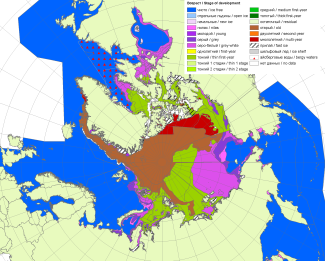 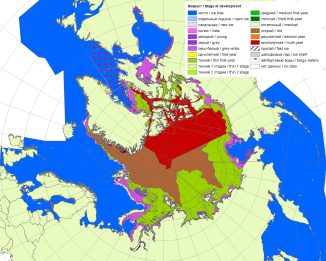 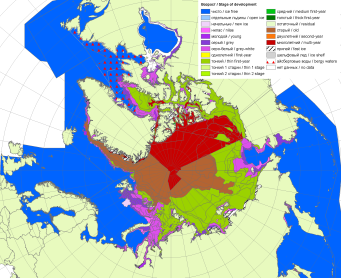 200720102011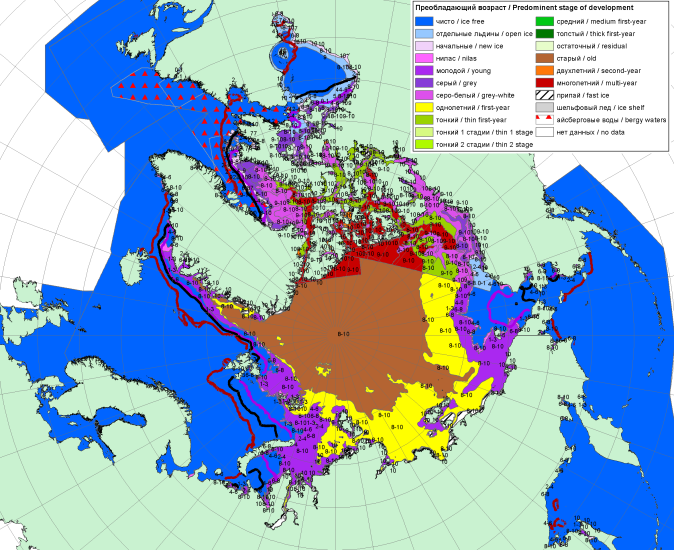 20172017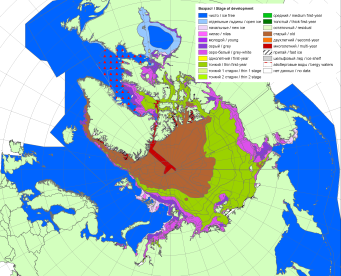 20172017201220172017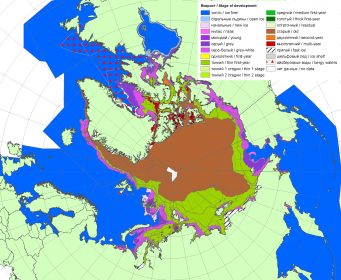 201720172013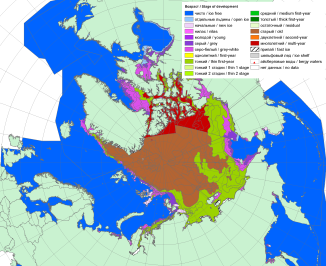 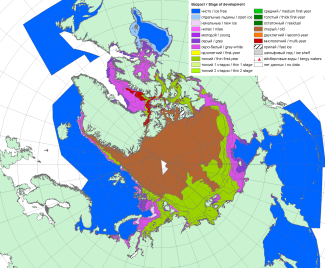 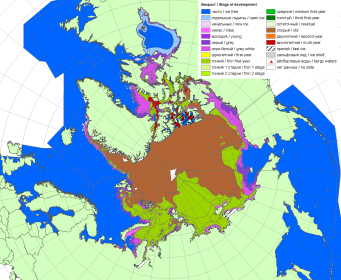 201620152014РегионСеверная полярная областьСектор 45°W-95°E (Гренландское - Карское моря)Сектор 95°E-170°W (моря Лаптевых - Чукотское, Берингово, Охотское)Сектор 170°W-45°W (море Бофорта и Канадская Арктика)Северный Ледовитый океанМоря СМП (моря Карское-Чукотское)Разность458.410.871.0376.6362.6141.2тыс.кв.км/сут.65.51.510.153.851.820.2МесяцS, тыс. км2Аномалии, тыс км2/%Аномалии, тыс км2/%Аномалии, тыс км2/%Аномалии, тыс км2/%Аномалии, тыс км2/%Аномалии, тыс км2/%Аномалии, тыс км2/%МесяцS, тыс. км22012 г2013 г2014 г2015 г2016 г2007-2017гг1978-2017гг20.10-19.118552.3410.4-547.7-709.9-451.0924.4-191.3-1240.620.10-19.118552.35.0-6.0-7.7-5.012.1-2.2-12.713-19.119532.7236.5-321.2-652.1-383.2877.1-206.0-1127.313-19.119532.72.5-3.3-6.4-3.910.1-2.1-10.6МесяцS, тыс. км2Аномалии, тыс км2/%Аномалии, тыс км2/%Аномалии, тыс км2/%Аномалии, тыс км2/%Аномалии, тыс км2/%Аномалии, тыс км2/%Аномалии, тыс км2/%МесяцS, тыс. км22012 г2013 г2014 г2015 г2016 г2007-2017гг1978-2017гг20.10-19.111839.1230.9-243.3-716.2-101.4334.9-138.4-628.020.10-19.111839.114.4-11.7-28.0-5.222.3-7.0-25.513-19.112031.8297.1-188.1-806.2-8.6516.1-162.6-665.913-19.112031.817.1-8.5-28.4-0.434.1-7.4-24.7МесяцS, тыс. км2Аномалии, тыс км2/%Аномалии, тыс км2/%Аномалии, тыс км2/%Аномалии, тыс км2/%Аномалии, тыс км2/%Аномалии, тыс км2/%Аномалии, тыс км2/%МесяцS, тыс. км22012 г2013 г2014 г2015 г2016 г2007-2017гг1978-2017гг20.10-19.113052.5-144.7-226.9117.7-9.0295.0-0.2-213.720.10-19.113052.5-4.5-6.94.0-0.310.70.0-6.513-19.113210.3-180.9-161.074.4-115.923.4-70.0-176.313-19.113210.3-5.3-4.82.4-3.50.7-2.1-5.2МесяцS, тыс. км2Аномалии, тыс км2/%Аномалии, тыс км2/%Аномалии, тыс км2/%Аномалии, тыс км2/%Аномалии, тыс км2/%Аномалии, тыс км2/%Аномалии, тыс км2/%МесяцS, тыс. км22012 г2013 г2014 г2015 г2016 г2007-2017гг1978-2017гг20.10-19.113660.7324.2-77.4-111.4-340.6294.5-52.7-398.920.10-19.113660.79.7-2.1-3.0-8.58.7-1.4-9.813-19.114290.5120.328.079.6-258.7337.626.9-285.113-19.114290.52.90.71.9-5.78.50.6-6.2МесяцS, тыс. км2Аномалии, тыс км2/%Аномалии, тыс км2/%Аномалии, тыс км2/%Аномалии, тыс км2/%Аномалии, тыс км2/%Аномалии, тыс км2/%Аномалии, тыс км2/%МесяцS, тыс. км22012 г2013 г2014 г2015 г2016 г2007-2017гг1978-2017гг20.10-19.118325.4413.4-579.1-745.3-385.2866.9-178.7-1116.620.10-19.118325.45.2-6.5-8.2-4.411.6-2.1-11.813-19.119157.2221.9-382.6-766.7-244.2716.7-203.7-975.013-19.119157.22.5-4.0-7.7-2.68.5-2.2-9.6МесяцS, тыс. км2Аномалии, тыс км2/%Аномалии, тыс км2/%Аномалии, тыс км2/%Аномалии, тыс км2/%Аномалии, тыс км2/%Аномалии, тыс км2/%Аномалии, тыс км2/%МесяцS, тыс. км22012 г2013 г2014 г2015 г2016 г2007-2017гг1978-2017гг20.10-19.111996.3-6.8-441.2-232.3-84.9566.2-53.9-488.520.10-19.111996.3-0.3-18.1-10.4-4.139.6-2.6-19.713-19.112305.8-44.5-291.4-215.6-168.1365.2-115.2-405.713-19.112305.8-1.9-11.2-8.6-6.818.8-4.8-15.0МесяцМинимальное знач.Максимальное знач.Среднее знач.Медиана13-19.118539.119.11.201612030.916.11.198210660.010727.6МесяцМинимальное знач.Максимальное знач.Среднее знач.Медиана13-19.111455.419.11.20163376.516.11.19822697.72807.1МесяцМинимальное знач.Максимальное знач.Среднее знач.Медиана13-19.113118.018.11.20143630.013.11.19993386.63396.9МесяцМинимальное знач.Максимальное знач.Среднее знач.Медиана13-19.113899.913.11.20165589.019.11.19864575.64535.8МесяцМинимальное знач.Максимальное знач.Среднее знач.Медиана13-19.118316.619.11.201611288.219.11.197810132.210259.4МесяцМинимальное знач.Максимальное знач.Среднее знач.Медиана13-19.111891.319.11.20163025.919.11.19992711.52743.8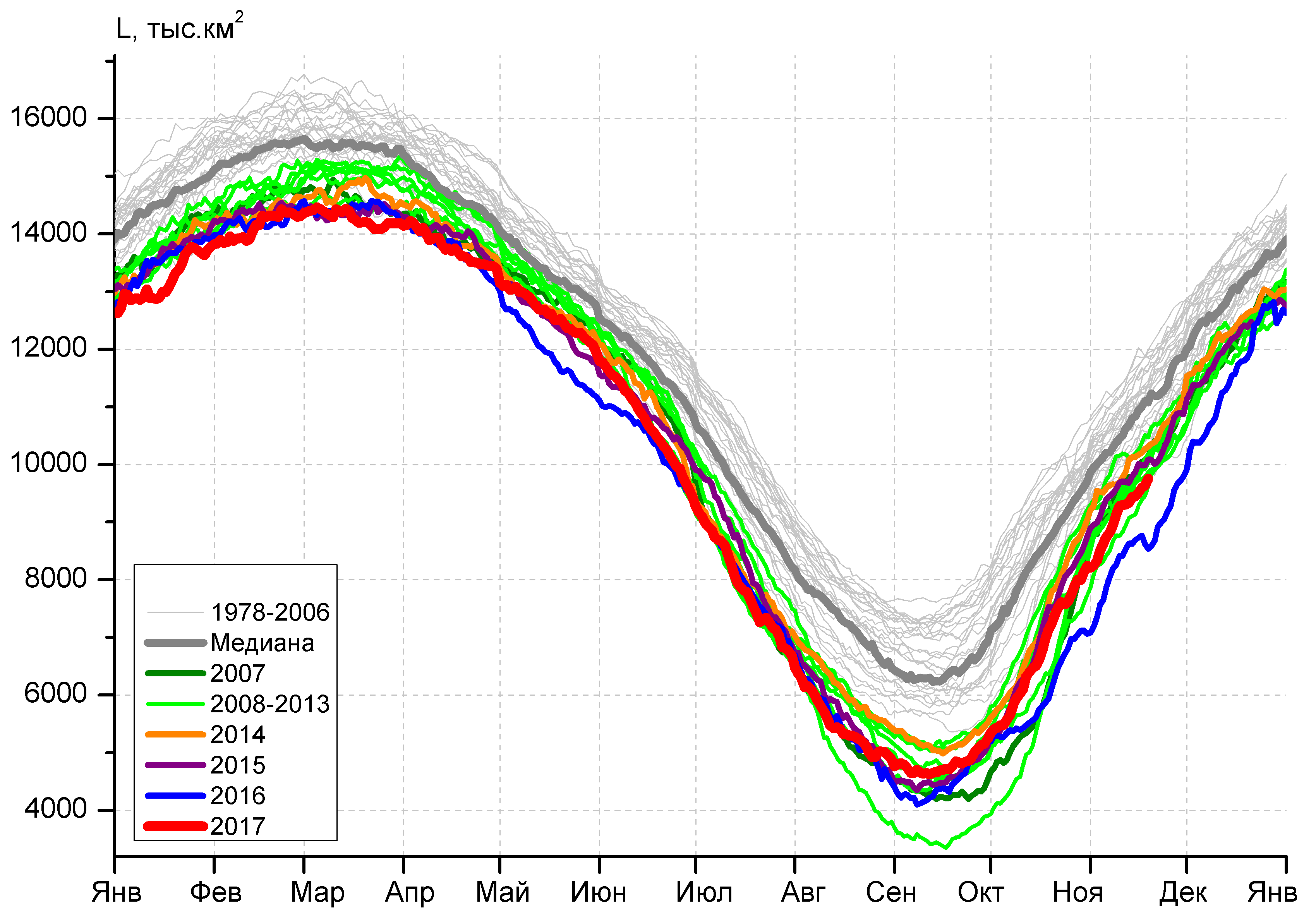 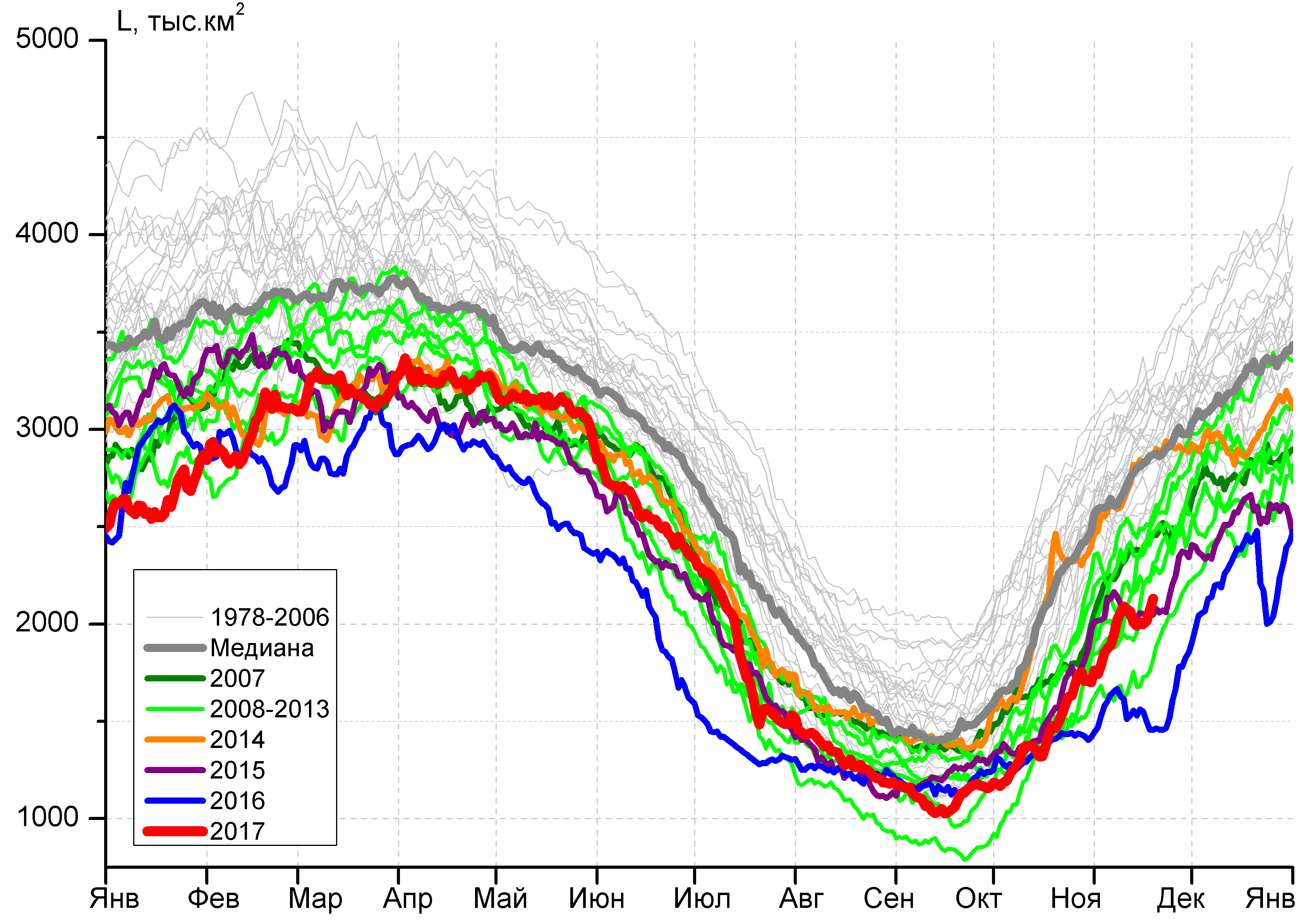 а)б)б)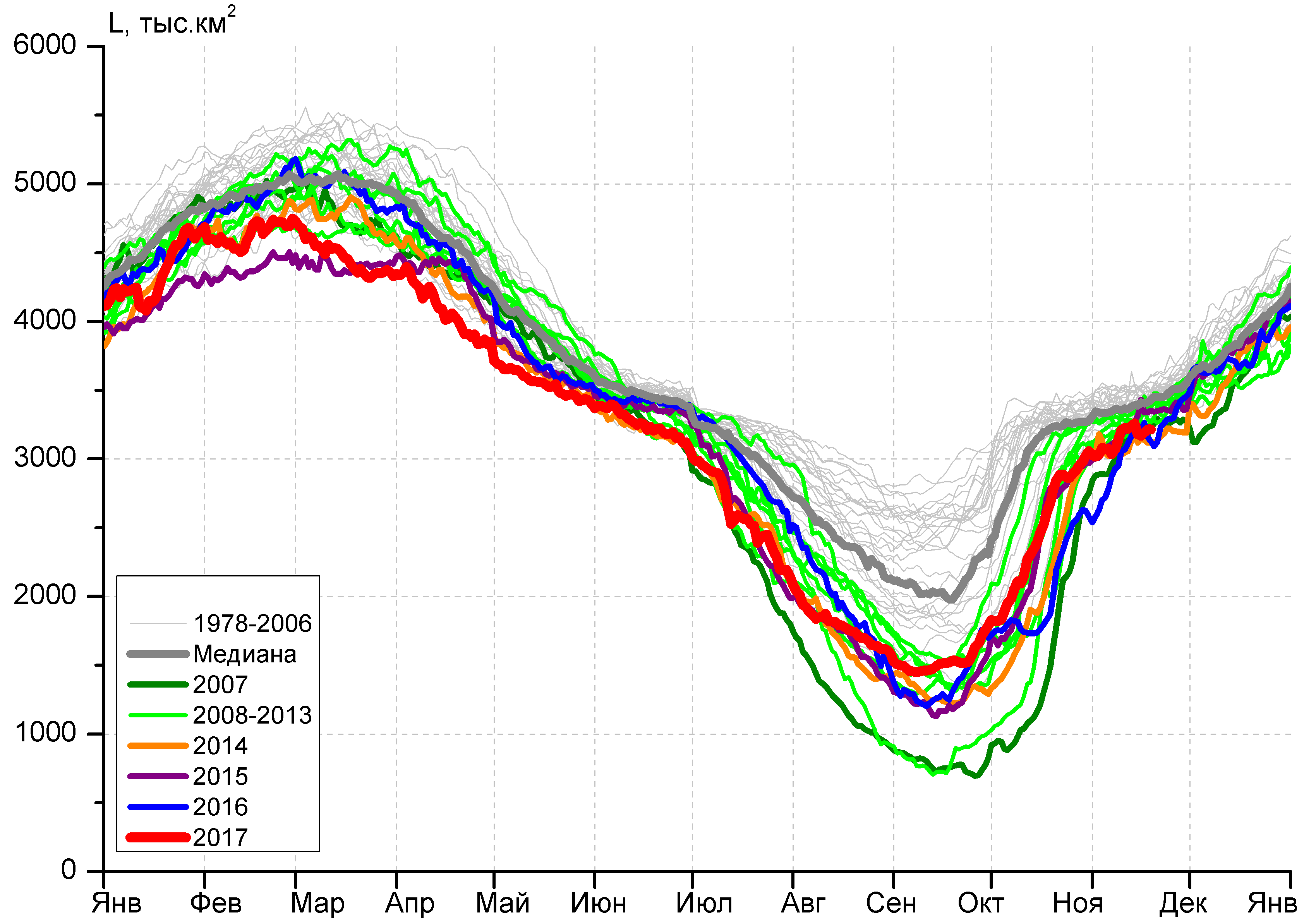 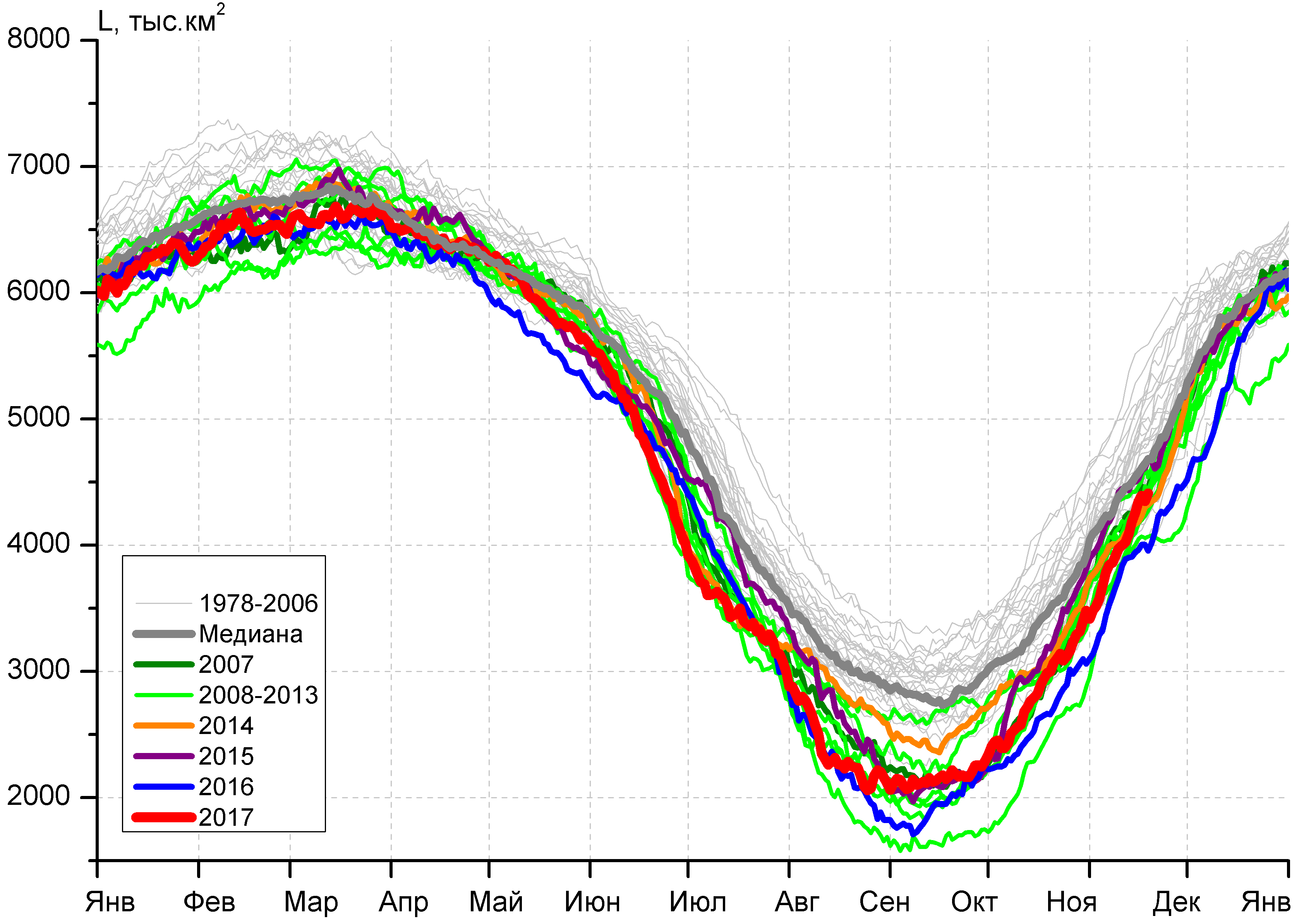 в)г)г)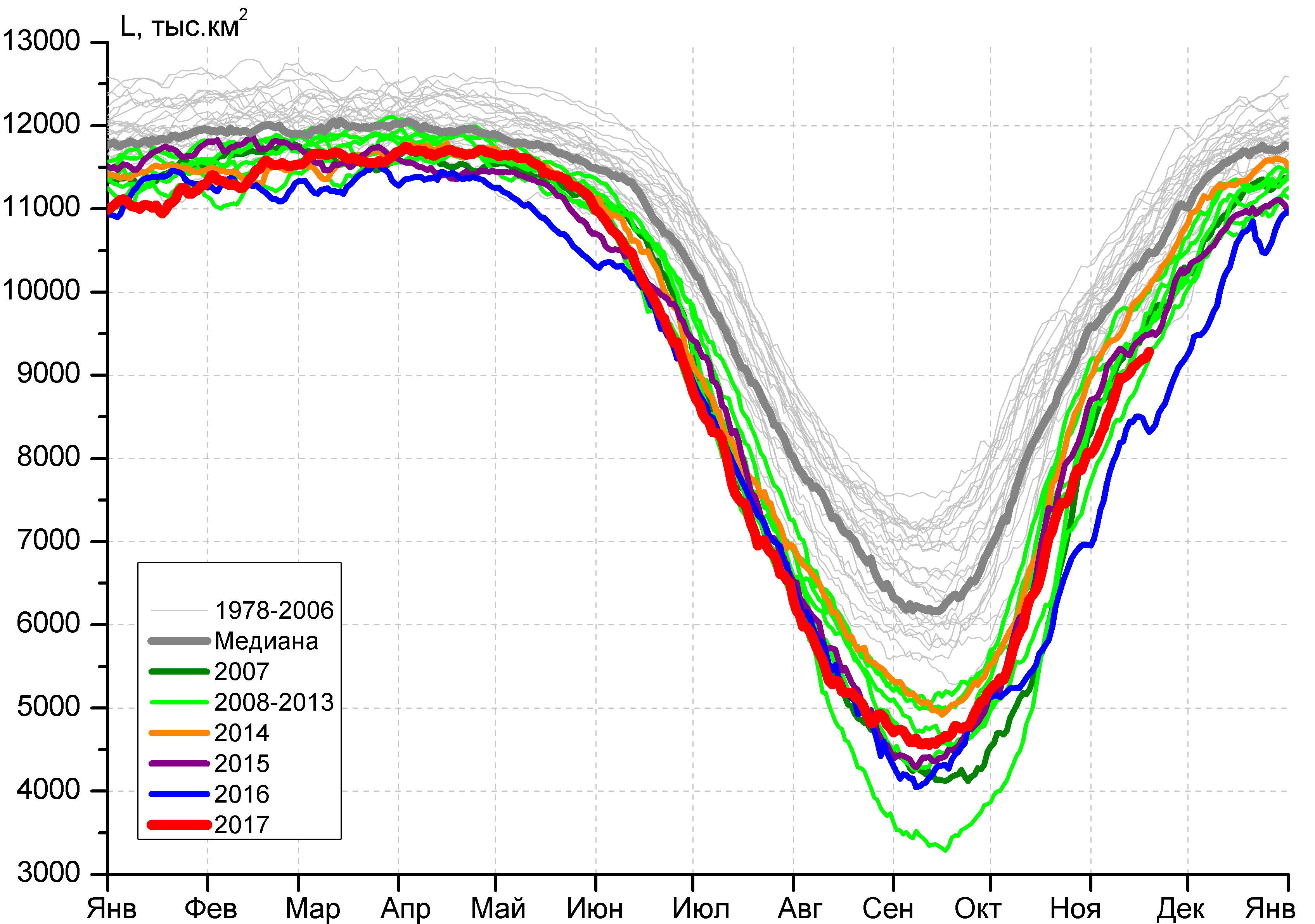 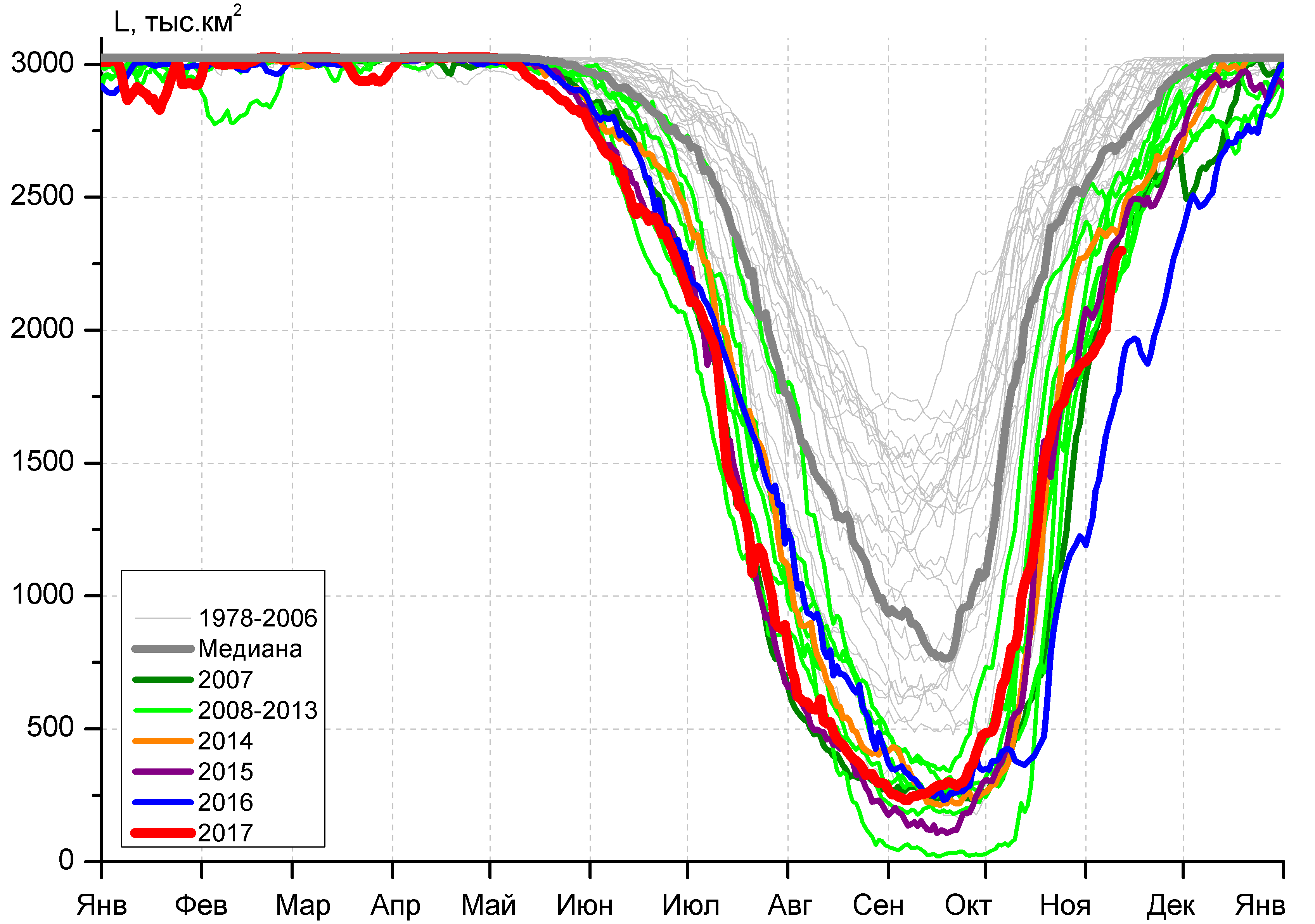 д)д)е)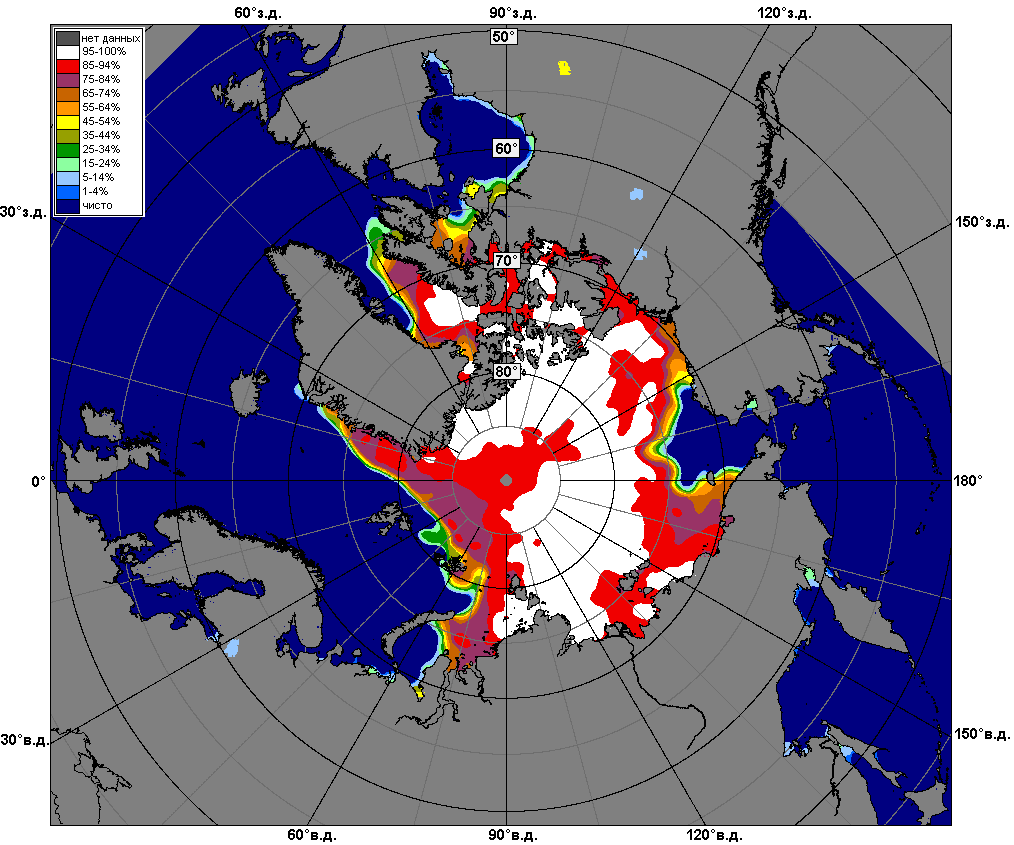 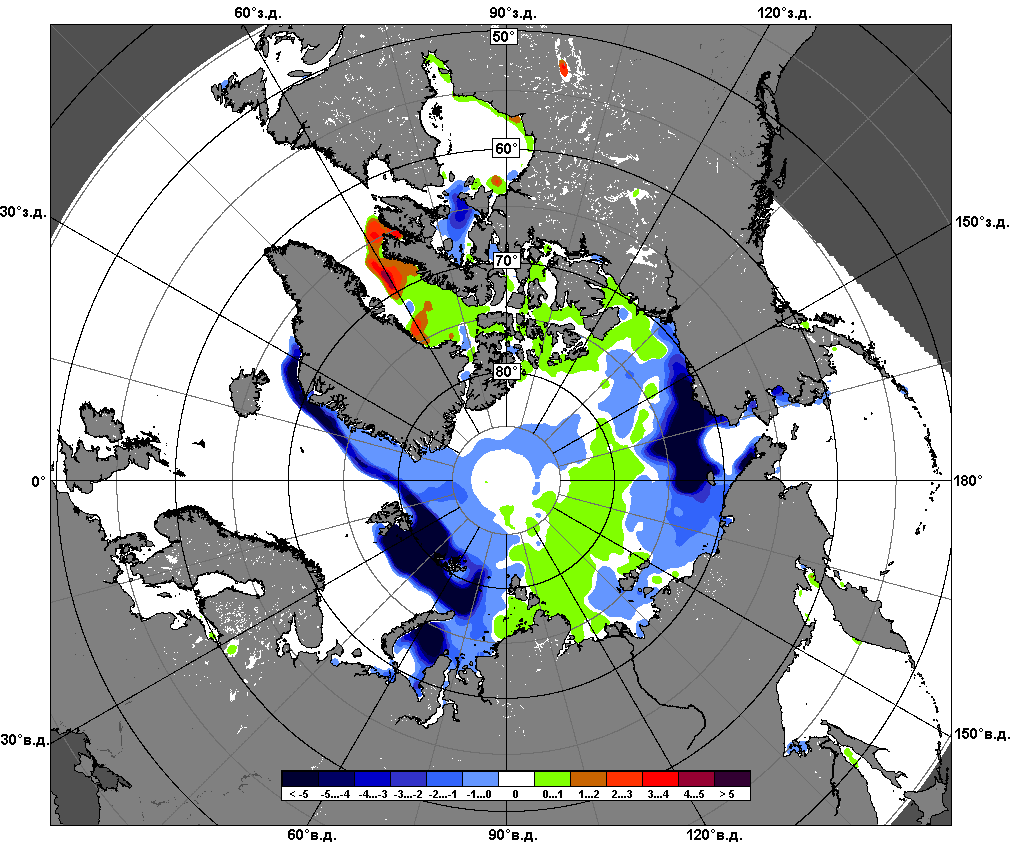 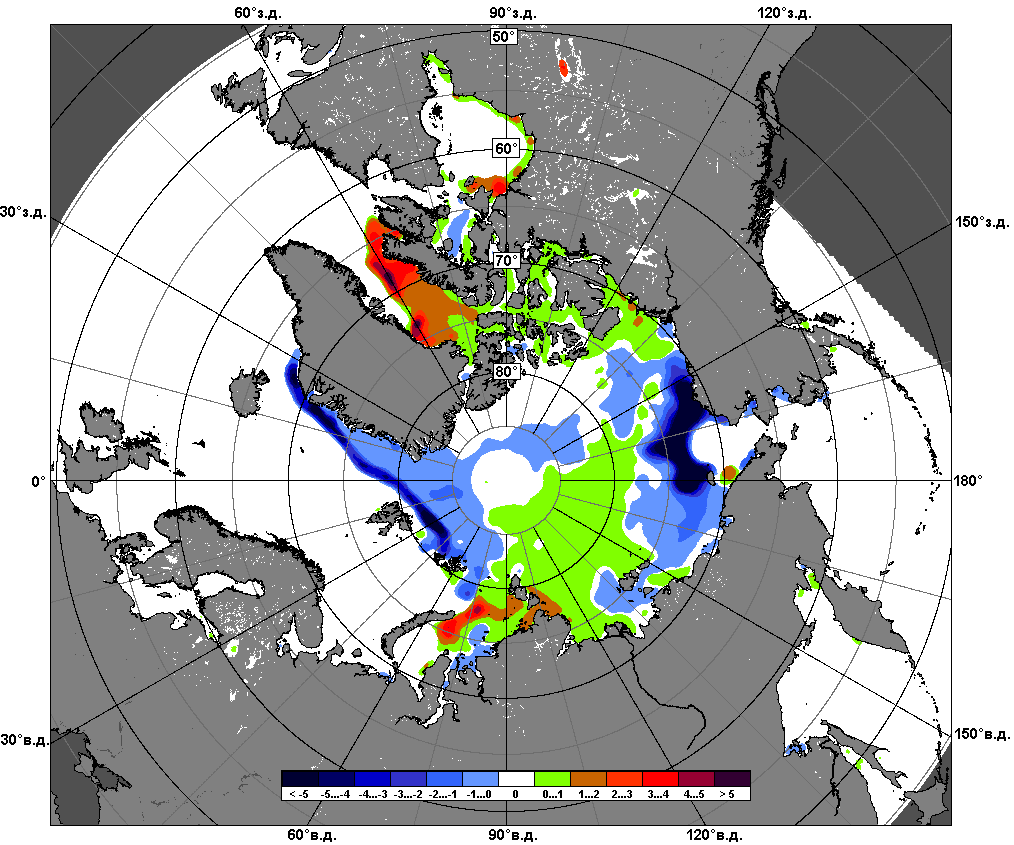 13.11 – 19.11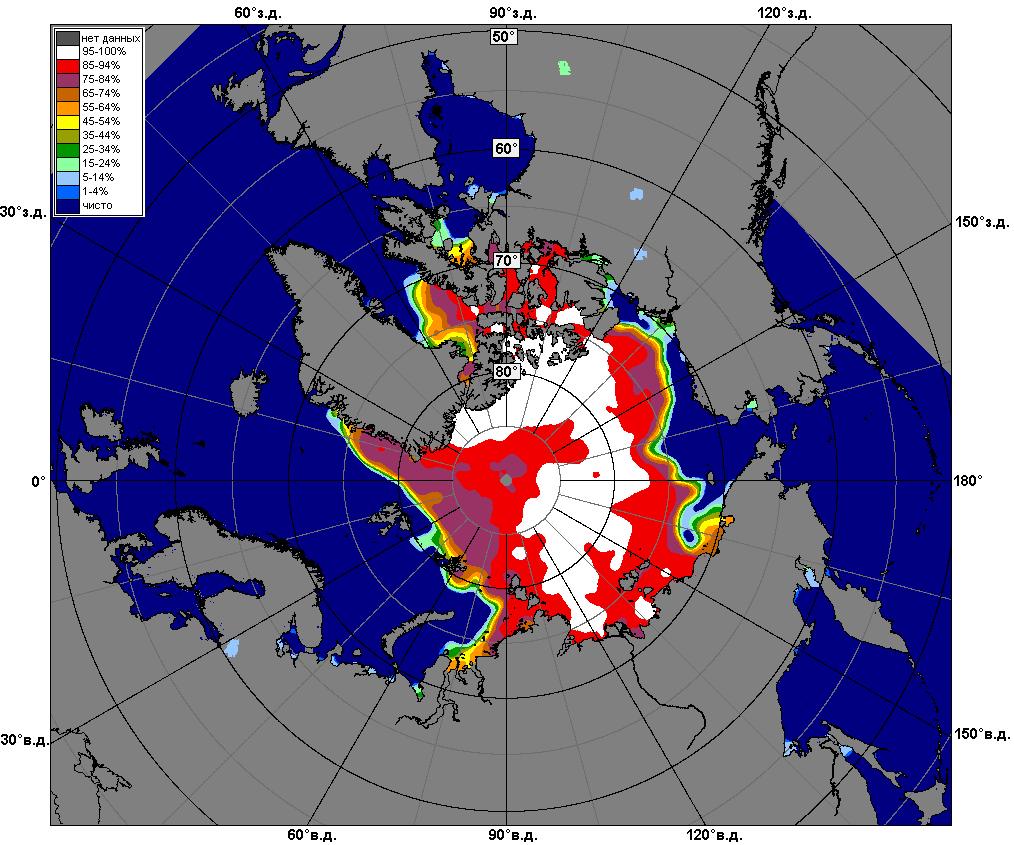 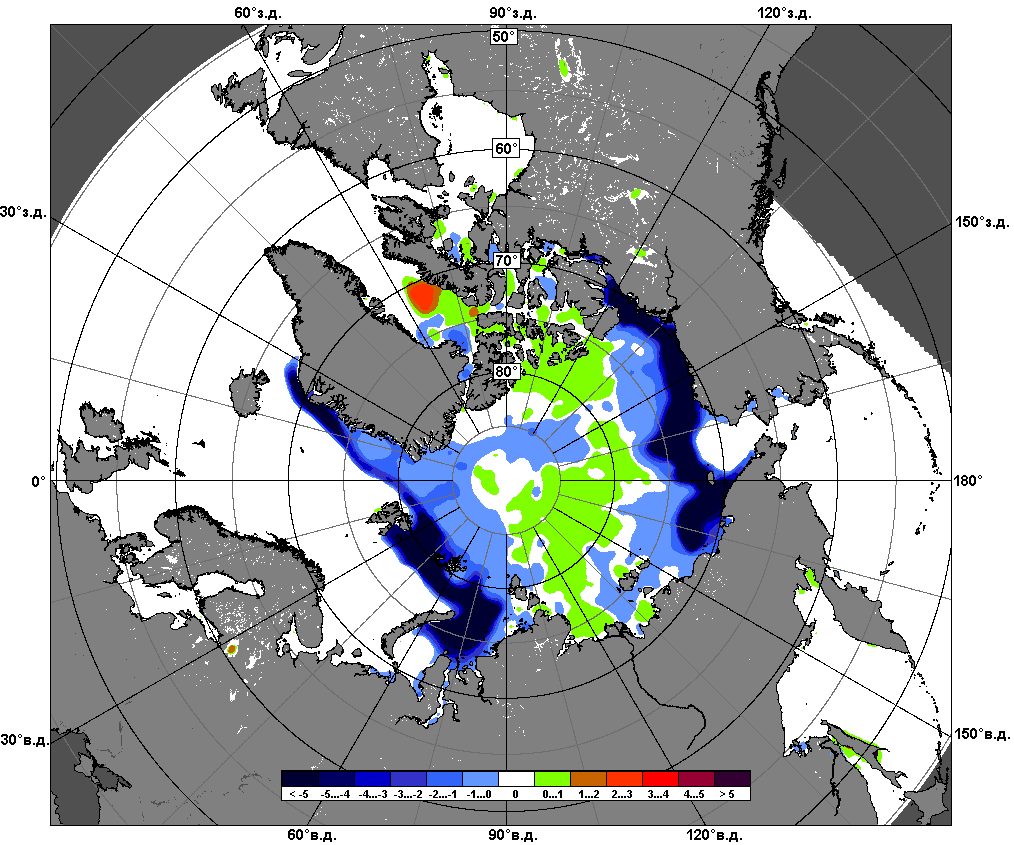 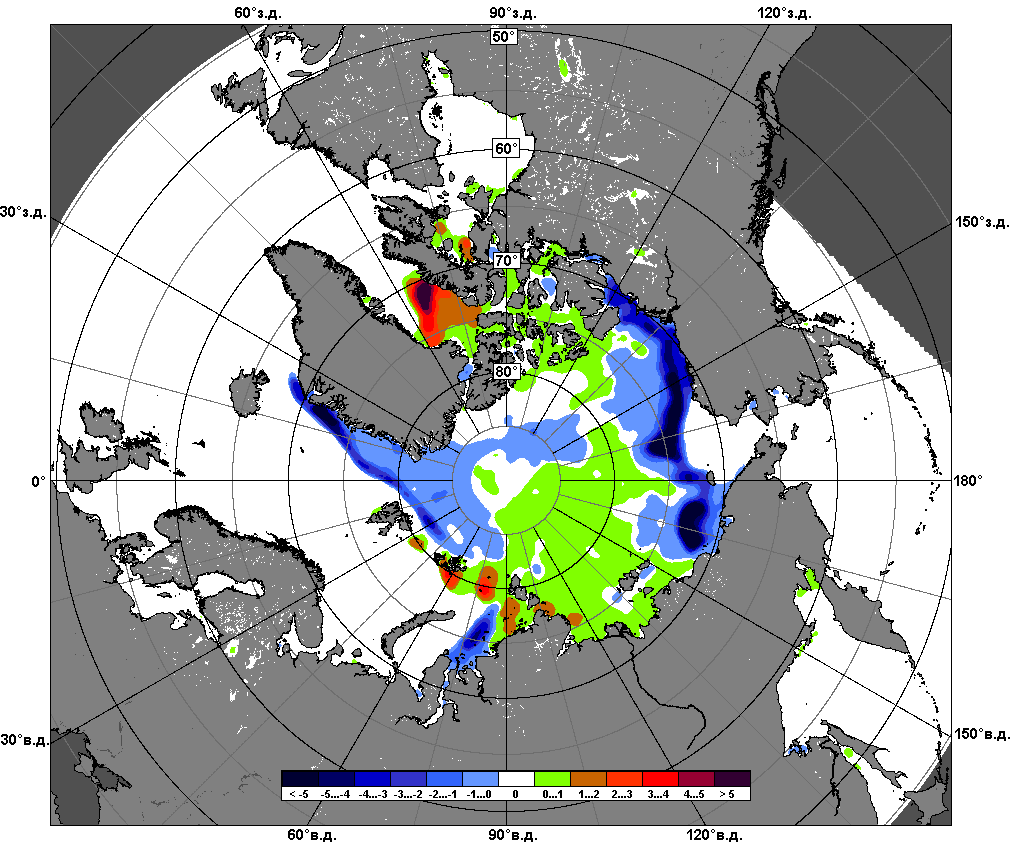 20.10 – 19.11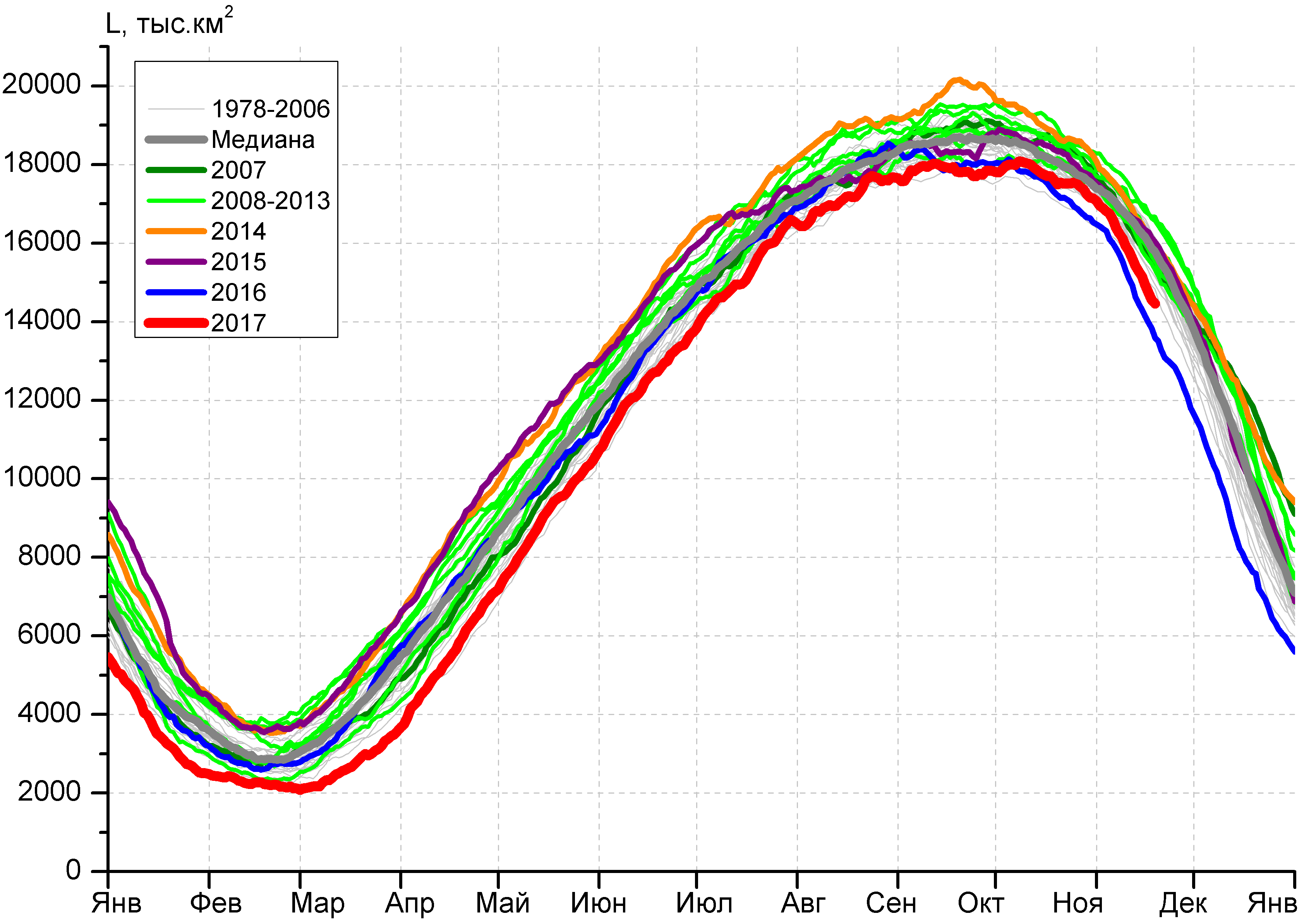 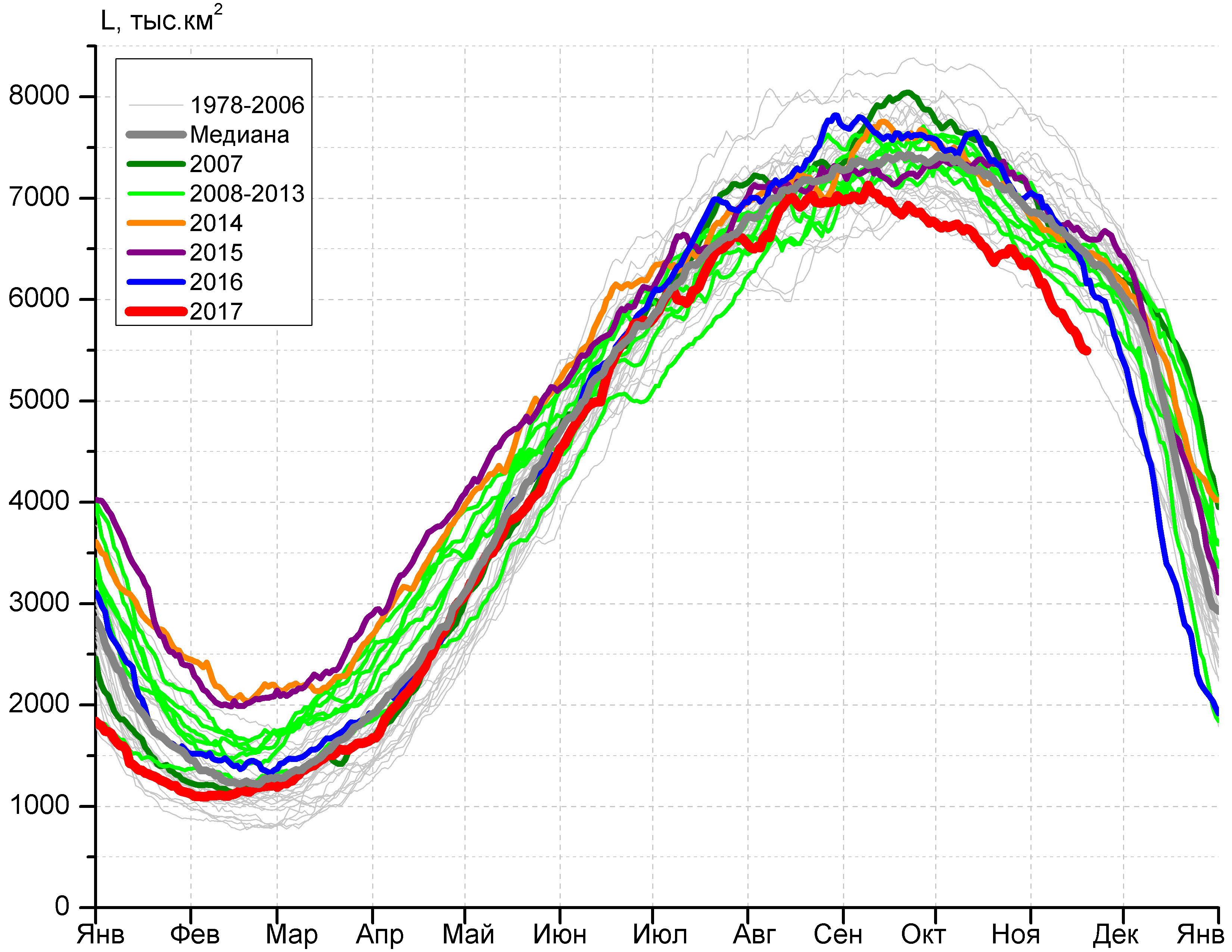 а)б)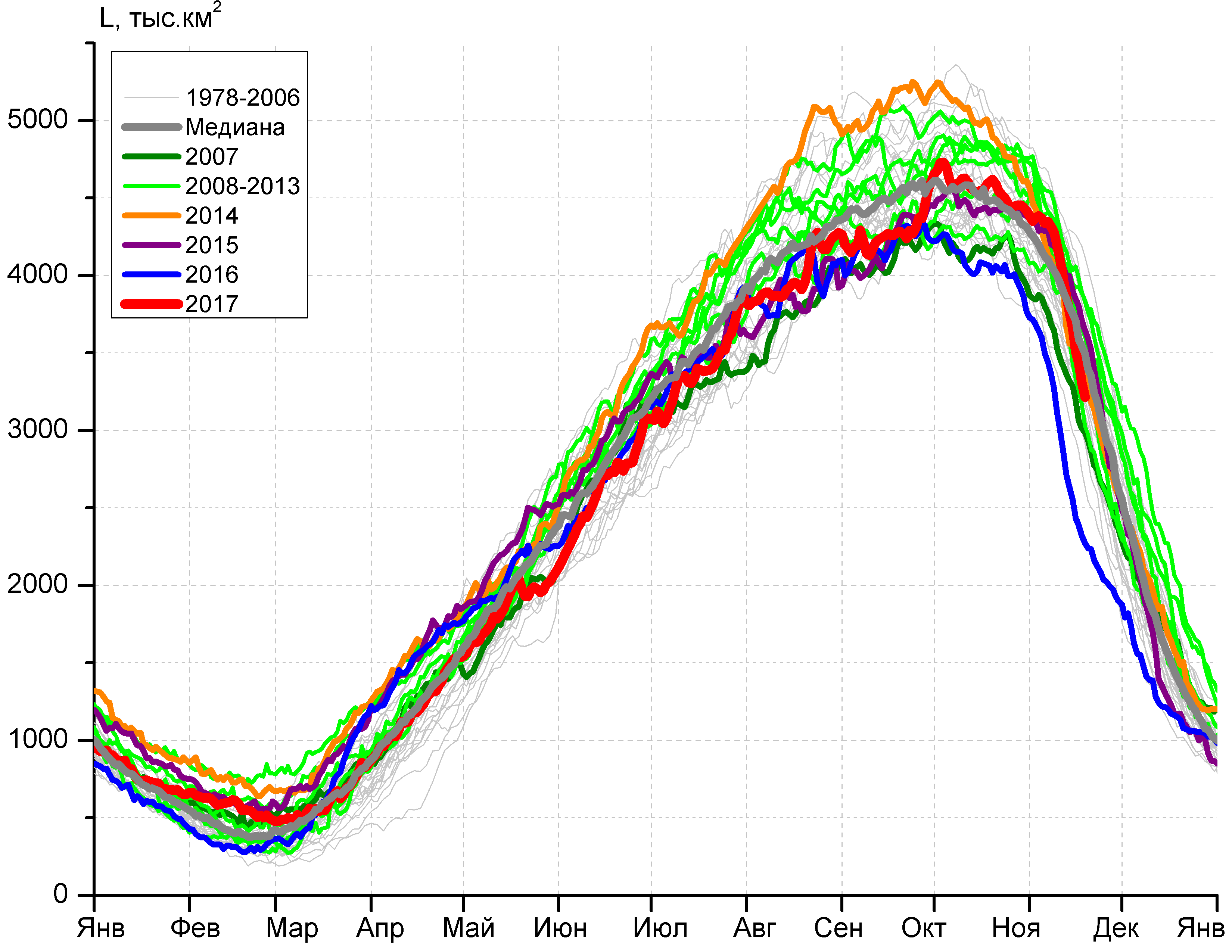 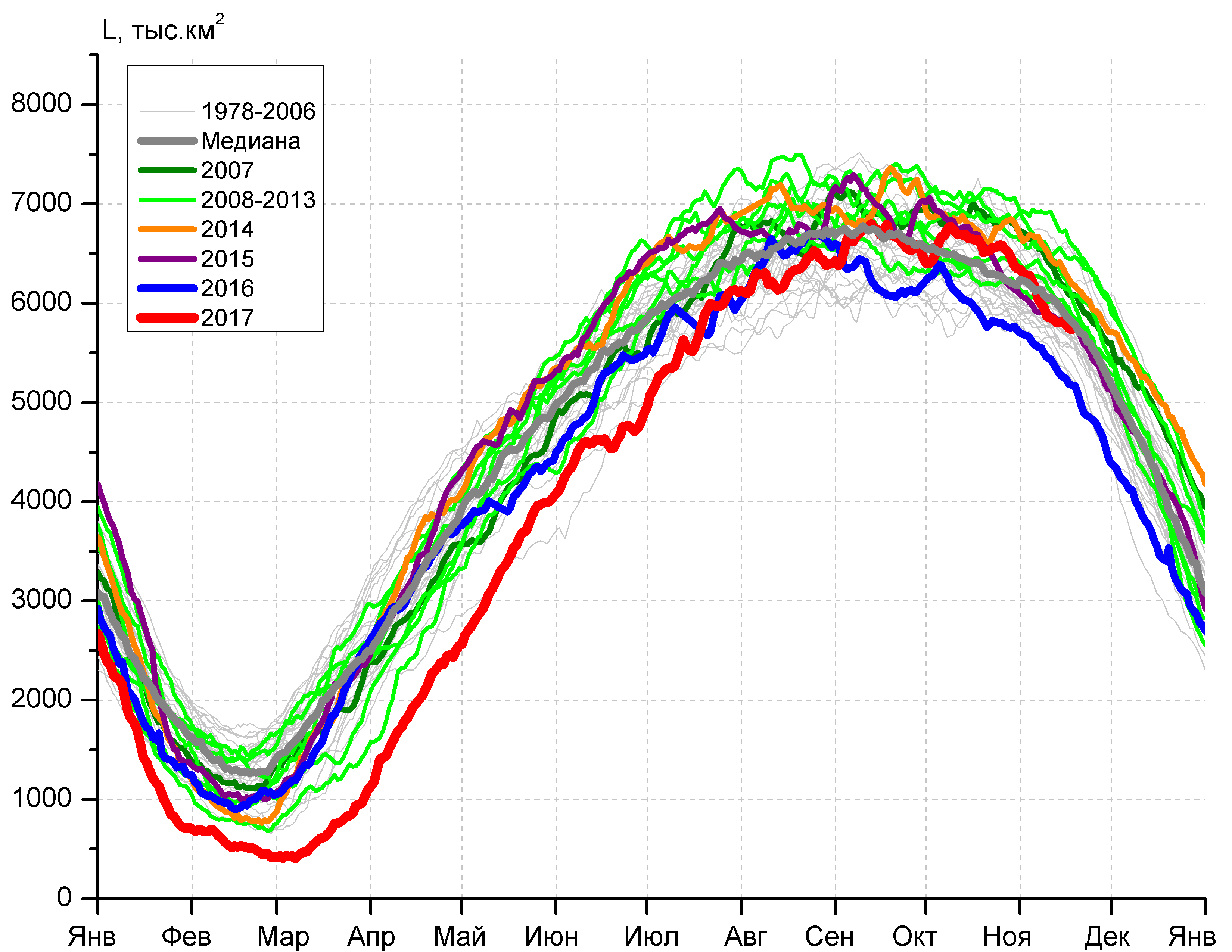 в)г)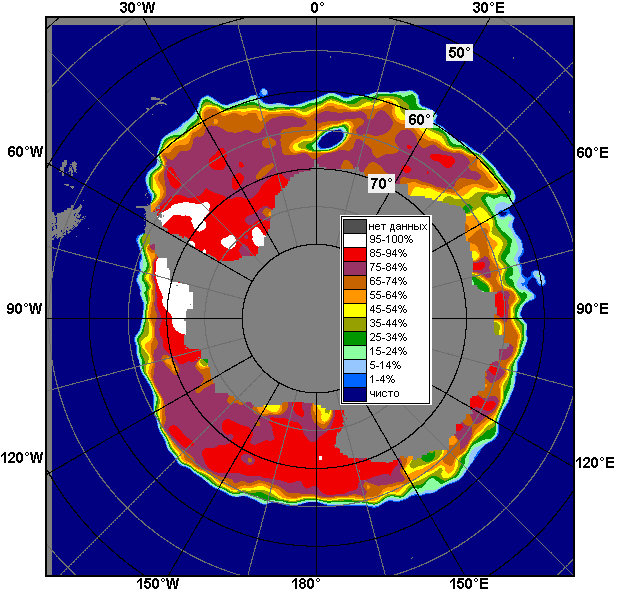 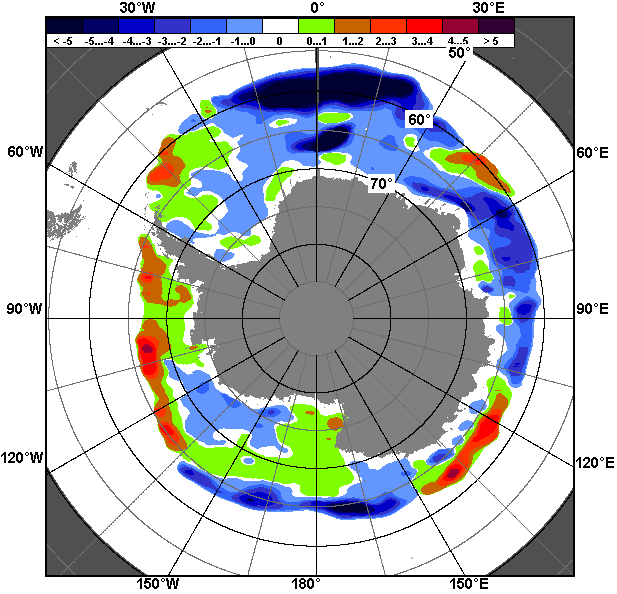 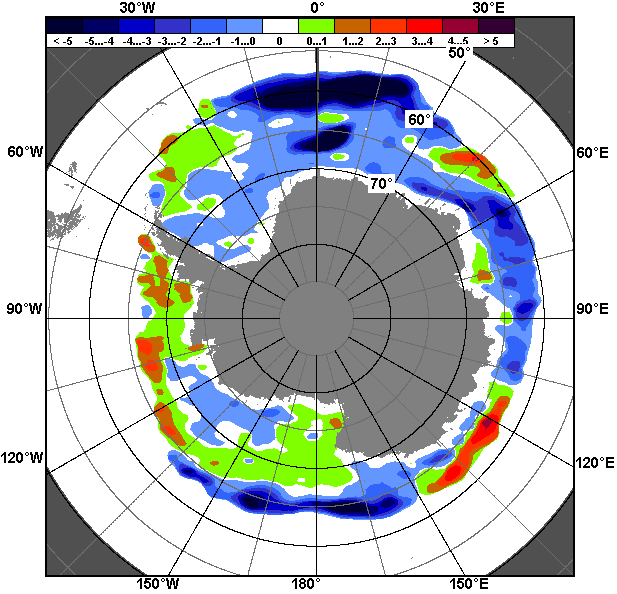 13.11 – 19.1113.11 – 19.1113.11 – 19.11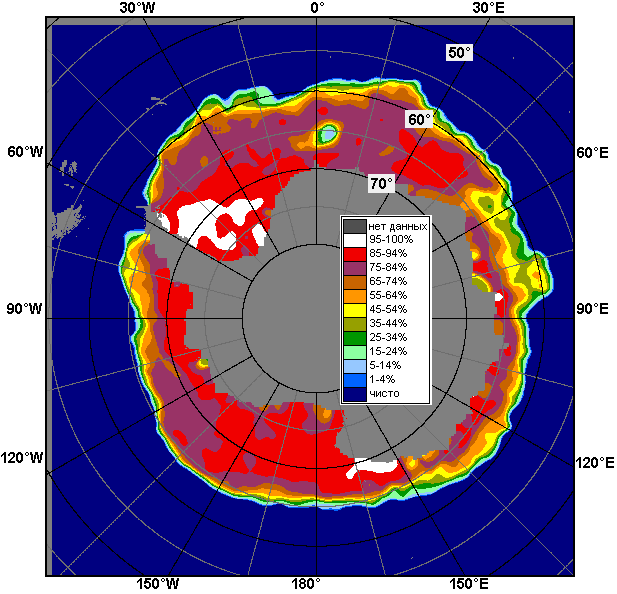 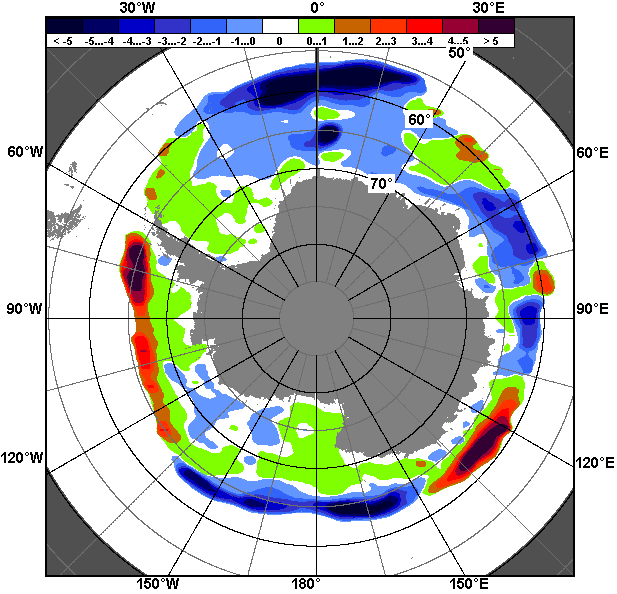 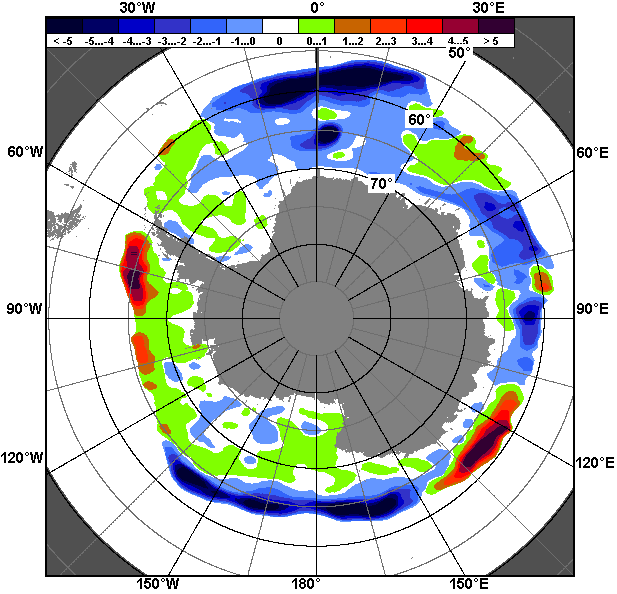 20.10 – 19.1120.10 – 19.1120.10 – 19.11РегионЮжный ОкеанАтлантический секторИндоокеанский сектор Тихоокеанский секторРазность-1163.8-303.5-682.8-177.5тыс.кв.км/сут.-166.3-43.4-97.5-25.4МесяцS, тыс. км2Аномалии, тыс км2/%Аномалии, тыс км2/%Аномалии, тыс км2/%Аномалии, тыс км2/%Аномалии, тыс км2/%Аномалии, тыс км2/%Аномалии, тыс км2/%МесяцS, тыс. км22012 г2013 г2014 г2015 г2016 г2007-2017гг1978-2017гг20.10-19.1116475.4-978.3-1432.4-1158.4-787.6605.5-697.9-591.720.10-19.1116475.4-5.6-8.0-6.6-4.63.8-4.1-3.513-19.1114936.3-1407.4-1946.8-1381.5-1395.7800.9-1029.7-1073.913-19.1114936.3-8.6-11.5-8.5-8.55.7-6.4-6.7МесяцS, тыс. км2Аномалии, тыс км2/%Аномалии, тыс км2/%Аномалии, тыс км2/%Аномалии, тыс км2/%Аномалии, тыс км2/%Аномалии, тыс км2/%Аномалии, тыс км2/%МесяцS, тыс. км22012 г2013 г2014 г2015 г2016 г2007-2017гг1978-2017гг20.10-19.116098.6-654.4-460.4-692.9-874.1-779.7-579.1-695.820.10-19.116098.6-9.7-7.0-10.2-12.5-11.3-8.7-10.213-19.115622.1-823.2-578.1-911.4-1062.0-804.0-721.6-884.213-19.115622.1-12.8-9.3-13.9-15.9-12.5-11.4-13.6МесяцS, тыс. км2Аномалии, тыс км2/%Аномалии, тыс км2/%Аномалии, тыс км2/%Аномалии, тыс км2/%Аномалии, тыс км2/%Аномалии, тыс км2/%Аномалии, тыс км2/%МесяцS, тыс. км22012 г2013 г2014 г2015 г2016 г2007-2017гг1978-2017гг20.10-19.114195.4-169.5-305.1-59.4-28.8778.042.987.920.10-19.114195.4-3.9-6.8-1.4-0.722.81.02.113-19.113537.2-216.6-467.350.1-305.51063.7-22.4-64.613-19.113537.2-5.8-11.71.4-8.043.0-0.6-1.8МесяцS, тыс. км2Аномалии, тыс км2/%Аномалии, тыс км2/%Аномалии, тыс км2/%Аномалии, тыс км2/%Аномалии, тыс км2/%Аномалии, тыс км2/%Аномалии, тыс км2/%МесяцS, тыс. км22012 г2013 г2014 г2015 г2016 г2007-2017гг1978-2017гг20.10-19.116182.0-153.8-666.3-405.5115.9607.8-161.216.720.10-19.116182.0-2.4-9.7-6.21.910.9-2.50.313-19.115777.0-367.5-901.3-520.1-28.1541.2-285.7-125.113-19.115777.0-6.0-13.5-8.3-0.510.3-4.7-2.1МесяцМинимальное знач.Максимальное знач.Среднее знач.Медиана13-19.1113595.319.11.201617218.513.11.201316010.216068.8МесяцМинимальное знач.Максимальное знач.Среднее знач.Медиана13-19.115431.119.11.19907533.813.11.19886506.36513.2МесяцМинимальное знач.Максимальное знач.Среднее знач.Медиана13-19.112272.019.11.20164309.013.11.19933601.83645.2МесяцМинимальное знач.Максимальное знач.Среднее знач.Медиана13-19.115166.019.11.20166788.313.11.20135902.15851.3РегионS, тыс. км2Аномалии, тыс км2/%Аномалии, тыс км2/%Аномалии, тыс км2/%Аномалии, тыс км2/%Аномалии, тыс км2/%Аномалии, тыс км2/%Аномалии, тыс км2/%1978-2017гг1978-2017гг1978-2017гг1978-2017ггРегионS, тыс. км22012 г2013 г2014 г2015 г2016 г2007-2017гг1978-2017ггМинимум датаМаксимум датаСреднееМедианаСев. полярная область9532.7236.5-321.2-652.1-383.2877.1-206.0-1127.38539.119.11.201612030.916.11.198210660.010727.6Сев. полярная область9532.72.5-3.3-6.4-3.910.1-2.1-10.68539.119.11.201612030.916.11.198210660.010727.6Сектор 45°W-95°E2031.8297.1-188.1-806.2-8.6516.1-162.6-665.91455.419.11.20163376.516.11.19822697.72807.1Сектор 45°W-95°E2031.817.1-8.5-28.4-0.434.1-7.4-24.71455.419.11.20163376.516.11.19822697.72807.1Гренландское море378.3-189.8-178.1-153.6-104.1-33.6-135.1-197.1368.617.11.2017831.416.11.1982575.4563.9Гренландское море378.3-33.4-32.0-28.9-21.6-8.2-26.3-34.3368.617.11.2017831.416.11.1982575.4563.9Баренцево море76.959.213.6-398.618.942.7-83.3-308.711.817.11.2012738.818.11.1998385.6437.8Баренцево море76.9334.721.4-83.832.5124.6-52.0-80.111.817.11.2012738.818.11.1998385.6437.8Карское море625.4375.8-4.9-154.848.8472.584.3-88.7131.418.11.2016839.213.11.1982714.1776.3Карское море625.4150.5-0.8-19.88.5309.015.6-12.4131.418.11.2016839.213.11.1982714.1776.3Сектор 95°E-170°W3210.3-180.9-161.074.4-115.923.4-70.0-176.33118.018.11.20143630.013.11.19993386.63396.9Сектор 95°E-170°W3210.3-5.3-4.82.4-3.50.7-2.1-5.23118.018.11.20143630.013.11.19993386.63396.9Море Лаптевых674.30.30.00.00.014.91.40.4629.319.11.2016674.313.11.1979673.9674.3Море Лаптевых674.30.00.00.00.02.30.20.1629.319.11.2016674.313.11.1979673.9674.3Восточно-Сибирское море903.5-11.6-11.642.6-10.3-10.0-2.8-9.1847.813.11.2014915.113.11.1978912.6915.1Восточно-Сибирское море903.5-1.3-1.35.0-1.1-1.1-0.3-1.0847.813.11.2014915.113.11.1978912.6915.1Чукотское море102.7-409.0-274.9-103.5-206.5-112.1-198.1-308.391.216.11.2017597.313.11.1994410.9409.7Чукотское море102.7-79.9-72.8-50.2-66.8-52.2-65.9-75.091.216.11.2017597.313.11.1994410.9409.7Берингово море21.1-92.51.63.8-7.3-1.9-26.7-64.55.916.11.2017272.919.11.198385.678.2Берингово море21.1-81.48.021.9-25.7-8.2-55.8-75.35.916.11.2017272.919.11.198385.678.2Сектор 170°W-45°W4290.5120.328.079.6-258.7337.626.9-285.13899.913.11.20165589.019.11.19864575.64535.8Сектор 170°W-45°W4290.52.90.71.9-5.78.50.6-6.23899.913.11.20165589.019.11.19864575.64535.8Море Бофорта468.9-17.7-17.7-17.7-17.75.9-13.9-16.4438.813.11.2016486.613.11.1978485.3486.6Море Бофорта468.9-3.6-3.6-3.6-3.61.3-2.9-3.4438.813.11.2016486.613.11.1978485.3486.6Гудзонов залив161.091.354.342.039.7139.680.5-25.912.416.11.2010832.919.11.1986187.0142.9Гудзонов залив161.0130.850.935.332.7650.099.9-13.912.416.11.2010832.919.11.1986187.0142.9Море Лабрадор2.71.20.70.40.01.9-1.6-7.60.013.11.201637.918.11.198810.39.0Море Лабрадор2.785.334.015.20.0225.9-36.6-73.70.013.11.201637.918.11.198810.39.0Дейвисов пролив192.3169.1110.8158.8-57.2161.885.846.15.413.11.2012323.619.11.1983146.1134.3Дейвисов пролив192.3731.8136.0475.1-22.9531.280.631.65.413.11.2012323.619.11.1983146.1134.3Канадский архипелаг972.657.2-10.4-24.9-69.745.711.8-27.3816.913.11.20101190.117.11.1986999.91003.1Канадский архипелаг972.66.2-1.1-2.5-6.74.91.2-2.7816.913.11.20101190.117.11.1986999.91003.1РегионS, тыс. км2Аномалии, тыс км2/%Аномалии, тыс км2/%Аномалии, тыс км2/%Аномалии, тыс км2/%Аномалии, тыс км2/%Аномалии, тыс км2/%Аномалии, тыс км2/%1978-2017гг1978-2017гг1978-2017гг1978-2017ггРегионS, тыс. км22012 г2013 г2014 г2015 г2016 г2007-2017гг1978-2017ггМинимум датаМаксимум датаСреднееМедианаСев. полярная область8552.3410.4-547.7-709.9-451.0924.4-191.3-1240.66117.920.10.201612030.916.11.19829777.79859.0Сев. полярная область8552.35.0-6.0-7.7-5.012.1-2.2-12.76117.920.10.201612030.916.11.19829777.79859.0Сектор 45°W-95°E1839.1230.9-243.3-716.2-101.4334.9-138.4-628.01404.030.10.20163376.516.11.19822462.42515.1Сектор 45°W-95°E1839.114.4-11.7-28.0-5.222.3-7.0-25.51404.030.10.20163376.516.11.19822462.42515.1Гренландское море337.6-190.5-147.3-134.1-135.5-63.9-133.4-187.2241.920.10.2017831.416.11.1982524.2522.9Гренландское море337.6-36.1-30.4-28.4-28.6-15.9-28.3-35.7241.920.10.2017831.416.11.1982524.2522.9Баренцево море82.170.325.4-256.734.651.1-27.2-219.90.021.10.2012738.818.11.1998300.0301.8Баренцево море82.1594.344.8-75.873.0164.9-24.9-72.80.021.10.2012738.818.11.1998300.0301.8Карское море461.7285.4-111.6-241.8-7.3348.739.0-165.28.820.10.2009839.220.10.1998625.0666.1Карское море461.7161.9-19.5-34.4-1.6308.49.2-26.48.820.10.2009839.220.10.1998625.0666.1Сектор 95°E-170°W3052.5-144.7-226.9117.7-9.0295.0-0.2-213.71638.420.10.20073630.013.11.19993264.93314.7Сектор 95°E-170°W3052.5-4.5-6.94.0-0.310.70.0-6.51638.420.10.20073630.013.11.19993264.93314.7Море Лаптевых674.338.45.056.03.260.124.77.4162.020.10.2011674.320.10.1979666.8674.3Море Лаптевых674.36.00.89.10.59.83.81.1162.020.10.2011674.320.10.1979666.8674.3Восточно-Сибирское море800.5-54.1-114.653.621.8207.6-0.5-78.2128.120.10.2007915.120.10.1979878.3915.1Восточно-Сибирское море800.5-6.3-12.57.22.835.0-0.1-8.9128.120.10.2007915.120.10.1979878.3915.1Чукотское море59.9-276.4-220.0-100.1-102.6-50.2-117.1-252.54.320.10.2011597.303.11.1983310.8312.8Чукотское море59.9-82.2-78.6-62.6-63.2-45.6-66.2-80.84.320.10.2011597.303.11.1983310.8312.8Берингово море12.7-32.9-1.7-2.1-1.9-7.1-12.3-37.71.828.10.2012272.919.11.198350.236.0Берингово море12.7-72.1-11.5-13.9-13.0-35.7-49.1-74.71.828.10.2012272.919.11.198350.236.0Сектор 170°W-45°W3660.7324.2-77.4-111.4-340.6294.5-52.7-398.92528.920.10.20125589.019.11.19864050.34065.7Сектор 170°W-45°W3660.79.7-2.1-3.0-8.58.7-1.4-9.82528.920.10.20125589.019.11.19864050.34065.7Море Бофорта353.194.2-61.7-71.7-106.221.0-49.3-98.272.825.10.2012486.620.10.1983451.0486.6Море Бофорта353.136.4-14.9-16.9-23.16.3-12.3-21.872.825.10.2012486.620.10.1983451.0486.6Гудзонов залив65.332.425.521.3-3.649.327.5-21.05.411.11.1994832.919.11.198683.439.2Гудзонов залив65.398.463.948.4-5.3308.172.7-24.35.411.11.1994832.919.11.198683.439.2Море Лабрадор1.90.50.60.6-1.30.9-2.2-8.30.020.10.201156.911.11.198610.28.6Море Лабрадор1.937.252.243.3-41.1100.7-53.9-81.50.020.10.201156.911.11.198610.28.6Дейвисов пролив74.458.749.359.8-28.359.330.41.53.620.10.2016323.619.11.198371.431.2Дейвисов пролив74.4373.3196.3407.9-27.6392.068.92.13.620.10.2016323.619.11.198371.431.2Канадский архипелаг842.178.78.8-39.5-106.533.1-3.0-55.4538.529.10.20061190.117.11.1986895.6905.5Канадский архипелаг842.110.31.1-4.5-11.24.1-0.4-6.2538.529.10.20061190.117.11.1986895.6905.5РегионS, тыс. км2Аномалии, тыс км2/%Аномалии, тыс км2/%Аномалии, тыс км2/%Аномалии, тыс км2/%Аномалии, тыс км2/%Аномалии, тыс км2/%Аномалии, тыс км2/%1978-2017гг1978-2017гг1978-2017гг1978-2017ггРегионS, тыс. км22012 г2013 г2014 г2015 г2016 г2007-2017гг1978-2017ггМинимум датаМаксимум датаСреднееМедианаЮжный Океан14936.3-1407.4-1946.8-1381.5-1395.7800.9-1029.7-1073.913595.319.11.201617218.513.11.201316010.216068.8Южный Океан14936.3-8.6-11.5-8.5-8.55.7-6.4-6.713595.319.11.201617218.513.11.201316010.216068.8Атлантический сектор5622.1-823.2-578.1-911.4-1062.0-804.0-721.6-884.25431.119.11.19907533.813.11.19886506.36513.2Атлантический сектор5622.1-12.8-9.3-13.9-15.9-12.5-11.4-13.65431.119.11.19907533.813.11.19886506.36513.2Западная часть моря Уэдделла2207.9-97.119.9-12.6-100.8228.886.756.21636.519.11.20012691.314.11.19972151.72182.4Западная часть моря Уэдделла2207.9-4.20.9-0.6-4.411.64.12.61636.519.11.20012691.314.11.19972151.72182.4Восточная часть моря Уэдделла3414.2-726.1-598.0-898.8-961.1-1032.7-808.3-940.43301.119.11.20175125.713.11.19884354.54372.9Восточная часть моря Уэдделла3414.2-17.5-14.9-20.8-22.0-23.2-19.1-21.63301.119.11.20175125.713.11.19884354.54372.9Индоокеанский сектор3537.2-216.6-467.350.1-305.51063.7-22.4-64.62272.019.11.20164309.013.11.19933601.83645.2Индоокеанский сектор3537.2-5.8-11.71.4-8.043.0-0.6-1.82272.019.11.20164309.013.11.19933601.83645.2Море Космонавтов1099.8-22.6-146.3-68.283.5442.8-14.0-14.6573.819.11.20161487.514.11.20041114.41110.1Море Космонавтов1099.8-2.0-11.7-5.88.267.4-1.3-1.3573.819.11.20161487.514.11.20041114.41110.1Море Содружества1026.0-343.9-192.0-84.5-428.1255.9-125.6-141.9705.919.11.20161549.916.11.19841167.91183.2Море Содружества1026.0-25.1-15.8-7.6-29.433.2-10.9-12.1705.919.11.20161549.916.11.19841167.91183.2Море Моусона1411.4149.9-129.0202.839.0365.0117.191.9940.819.11.19911744.913.11.19821319.51292.0Море Моусона1411.411.9-8.416.82.834.99.07.0940.819.11.19911744.913.11.19821319.51292.0Тихоокеанский сектор5777.0-367.5-901.3-520.1-28.1541.2-285.7-125.15166.019.11.20166788.313.11.20135902.15851.3Тихоокеанский сектор5777.0-6.0-13.5-8.3-0.510.3-4.7-2.15166.019.11.20166788.313.11.20135902.15851.3Море Росса4847.6-313.2-661.9-635.94.7220.9-379.1-257.74270.319.11.19795791.214.11.20105105.45092.0Море Росса4847.6-6.1-12.0-11.60.14.8-7.3-5.04270.319.11.19795791.214.11.20105105.45092.0Море Беллинсгаузена929.4-54.3-239.4115.7-32.9320.293.4132.6431.319.11.20081310.419.11.1986796.8764.8Море Беллинсгаузена929.4-5.5-20.514.2-3.452.611.216.6431.319.11.20081310.419.11.1986796.8764.8РегионS, тыс. км2Аномалии, тыс км2/%Аномалии, тыс км2/%Аномалии, тыс км2/%Аномалии, тыс км2/%Аномалии, тыс км2/%Аномалии, тыс км2/%Аномалии, тыс км2/%1978-2017гг1978-2017гг1978-2017гг1978-2017ггРегионS, тыс. км22012 г2013 г2014 г2015 г2016 г2007-2017гг1978-2017ггМинимум датаМаксимум датаСреднееМедианаЮжный Океан16475.4-978.3-1432.4-1158.4-787.6605.5-697.9-591.713595.319.11.201618941.120.10.201317070.617138.5Южный Океан16475.4-5.6-8.0-6.6-4.63.8-4.1-3.513595.319.11.201618941.120.10.201317070.617138.5Атлантический сектор6098.6-654.4-460.4-692.9-874.1-779.7-579.1-695.85431.119.11.19908157.320.10.19806798.16772.3Атлантический сектор6098.6-9.7-7.0-10.2-12.5-11.3-8.7-10.25431.119.11.19908157.320.10.19806798.16772.3Западная часть моря Уэдделла2223.1-35.6-31.1-66.2-130.0195.860.621.81636.519.11.20012727.420.10.19802202.52213.0Западная часть моря Уэдделла2223.1-1.6-1.4-2.9-5.59.72.81.01636.519.11.20012727.420.10.19802202.52213.0Восточная часть моря Уэдделла3875.5-618.8-429.3-626.6-744.0-975.4-639.7-717.53301.119.11.20175430.320.10.19924595.64625.0Восточная часть моря Уэдделла3875.5-13.8-10.0-13.9-16.1-20.1-14.2-15.63301.119.11.20175430.320.10.19924595.64625.0Индоокеанский сектор4195.4-169.5-305.1-59.4-28.8778.042.987.92272.019.11.20165041.920.10.19934106.44148.2Индоокеанский сектор4195.4-3.9-6.8-1.4-0.722.81.02.12272.019.11.20165041.920.10.19934106.44148.2Море Космонавтов1220.210.6-78.3-86.196.5366.617.728.0573.819.11.20161593.126.10.20101193.11195.1Море Космонавтов1220.20.9-6.0-6.68.643.01.52.3573.819.11.20161593.126.10.20101193.11195.1Море Содружества1256.0-248.4-168.0-242.9-226.1113.1-123.9-114.8705.919.11.20161764.721.10.20141371.71391.7Море Содружества1256.0-16.5-11.8-16.2-15.39.9-9.0-8.4705.919.11.20161764.721.10.20141371.71391.7Море Моусона1719.368.4-58.7269.6100.9298.3149.2174.8940.819.11.19912208.920.10.19931541.61537.5Море Моусона1719.34.1-3.318.66.221.09.511.3940.819.11.19912208.920.10.19931541.61537.5Тихоокеанский сектор6182.0-153.8-666.3-405.5115.9607.8-161.216.75166.019.11.20167164.720.10.19906166.16137.3Тихоокеанский сектор6182.0-2.4-9.7-6.21.910.9-2.50.35166.019.11.20167164.720.10.19906166.16137.3Море Росса5018.7-299.6-674.3-652.035.357.6-427.5-268.24270.319.11.19796277.623.10.19995289.15265.4Море Росса5018.7-5.6-11.8-11.50.71.2-7.8-5.14270.319.11.19796277.623.10.19995289.15265.4Море Беллинсгаузена1163.3145.88.0246.580.7550.1266.3284.9429.331.10.20081497.720.10.1994877.0857.0Море Беллинсгаузена1163.314.30.726.97.589.729.732.4429.331.10.20081497.720.10.1994877.0857.0РегионСев. полярная областьСектор 45°W-95°EГренландское мореБаренцево мореРазность458.410.89.3-33.0тыс.кв.км/сут.65.51.51.3-4.7РегионКарское мореСектор 95°E-170°WМоре ЛаптевыхВосточно-Сибирское мореРазность65.971.00.032.2тыс.кв.км/сут.9.410.10.04.6РегионЧукотское мореБерингово мореСектор 170°W-45°WМоре БофортаРазность43.010.2376.650.8тыс.кв.км/сут.6.11.553.87.3РегионГудзонов заливМоре ЛабрадорДейвисов проливКанадский архипелагРазность95.70.589.957.7тыс.кв.км/сут.13.70.112.88.2РегионЮжный ОкеанАтлантический секторЗападная часть моря УэдделлаВосточная часть моря УэдделлаРазность-1163.8-303.5-70.8-232.7тыс.кв.км/сут.-166.3-43.4-10.1-33.2РегионИндоокеанский секторМоре КосмонавтовМоре СодружестваМоре МоусонаРазность-682.8-144.0-259.2-279.6тыс.кв.км/сут.-97.5-20.6-37.0-39.9РегионТихоокеанский секторМоре РоссаМоре БеллинсгаузенаРазность-177.5-25.7-151.8тыс.кв.км/сут.-25.4-3.7-21.7